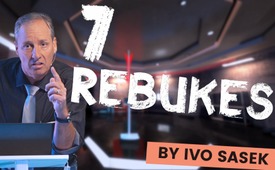 Seven rebukes – by Ivo Sasek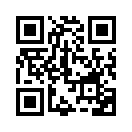 First Ivo Sasek takes to all the people of his kind to task - the spiritual leaders; then he reads the riot act to the ideological leaders. His rebukes change into speeches of judgement to the judiciary and politics. His reprimands end with lectures to unscrupulous pharmaceutical dictators, insidious media moguls and scientists who threaten our very existence. A long overdue sweeping blow.1.To the spiritual leaders of all religions, religious sects and associations
We are zealous for good, want to lead people to God, reconcile them with God and let them live for Him. And for this purpose we lured people with holy promises, bound them to dogmatic beliefs, obligated them under sacred rites, laws and myths. At the same time, however, with all the unbearable burdens of ethics, morals and holy customs, we blocked their path to God. And because men could never bear these burdens, we led them on the deadly paths of carnal freedom, yes, we let them slide into the abysses of non-commitment and universal decay. What we have not understood for thousands of years is the true intention of all divine laws, the true intention of all holy customs, commandments and practices. We still think that we would achieve world peace if only people would finally live a little more ethically, a little more morally, even more holy and just. At no time have we religious leaders understood that God has never been anxious for us to master the sacred laws - at least not from our own human strength! The exact opposite was the task and goal of all holy laws from the very beginning: They were to make it clear to us humans in all disciplines in a unique and penetrating way that we cannot do the holy and good at all in a godly way - no matter how much we desired or tried! But the realization of our absolute depravity and powerlessness should at no time drive us into all the doubt and resignation we are in. But where to then? And this is exactly where we spiritual leaders should finally wake up and understand what God always wanted to achieve with his laws. Our powerlessness to be sufficiently just, holy and good should always drive us into the arms of God! But never just so that we can get our asses wiped by God despite our permanent powerlessness. God has had enough of this constant fruitless forgiveness of sins for thousands of years. Do we understand this? What does He want then? And here is the answer: HE wants that not only we spiritual leaders from all religions, sects and associations, but also all people finally learn to live out freely what Jesus Christ exemplified to us as the Son of Man. He demonstrated to us on all levels that the entire potential of God's abilities dwells in us, and how we can bring this out of our human bodies! Therefore, Jesus constantly called himself the Son of Man, and he testified that He is not a special case, but that each of us, each one of us who is attached to God, could do the same works as Jesus did, as soon as he, instead of despairing of his powerlessness, took refuge in his original destiny. And what is the original destiny? The becoming one with God, our becoming one with God! So, and this is how it works with God: Jesus did not have to make an effort for a moment to "obey or observe any law", because He came to show us how to fulfill the law - that is, how to complete the law in essence - through the divine nature that is inherent in every human being! That is the point. But with this, however, there is no way of thinking of a legal implementation of the Sermon on the Mount, so to speak as a "New Testament elevation of the Old Testament law", as many of us mistakenly spread it. The Sermon on the Mount is not a new legislation, let us remember that, but the Sermon on the Mount is a revelation of a new regularity, namely, the revelation of a divine event in the human being within. Therefore, the Sermon on the Mount is directed exclusively and unambiguously only to people who are TOTALLY BROKEN TO THEMSELVES. There, Jesus congratulates everyone who is broken at his own power, and that as a rejoicing person. Because in those who are broken, all divine virtues, all the abilities of God and powers flow out of themselves, naturally they break out of them - and this without the slightest effort on their part. But how? Because all the "supposed demands" of the Sermon on the Mount have never really been demands at all - but rather God's very own outpourings. Outpourings, as they appear as soon as a person has admitted his own bankruptcy and has fled to God with this bankruptcy in belief. That is what we have to teach people. All apparent demands such as "love your enemies" or "whoever looks at a woman only to desire her has already committed adultery with her" etc., these are nothing more than indicated divine abilities that flow out completely freely from all those who are broken in themselves, but who wait for God's perfection within them.
That's the difference. Jesus taught men: "You shall now be perfect, as your heavenly Father is perfect. Just as every divine work and every divine virtue flowed effortlessly out of Jesus, so in other words, everything also flows effortlessly out of us, if we do not deny God in us. That is the point. And all this happens from within us, worked by God Himself, moved by God Himself, lived in us. A powerful event that goes far beyond the mere "obeying of laws". I call upon you, spiritual leaders of every kind, let it be said to you: All divine laws, and indeed those of all religion, are, up to their highest level in the mind, only pre-programmed divine qualities of life, divine qualities that break open completely of their own accord in all those who "in spite of the breaking of their own power" remain in and close to God and expect His power in and through themselves, do you understand this? Whoever does not despair over his own powerlessness or, because of it, becomes "all the more lawful", but flees with it to God Himself, in him God Himself, as the source of all abilities and powers, will break open from within. And that is exactly how it must be - that has always been the goal of all "divine laws" of all religions. Instead of the traditional use of the law, which could only ever be the driving force of the devil and death, God Himself wants to live out His perfection in and through us human beings. And to live out this reality in its perfect form as "God's body", flowing out completely by itself, that is the goal of our earthly existence, the goal of our becoming. Everything that God brought to perfection flows out freely - completely by itself, completely without force, without having to force or even accelerate it by moral, ethical, religious etc. demands.
2. To the ideological leaders of all genres and associations 
You ideological leaders, with your philosophizing you come closer than most religious people to everything I have just reproached us spiritual leaders with. But for various reasons you simply cannot manage to see a living God behind everything. Nevertheless, you are much more consistently obeying to God's work, because you at least align yourselves to the orders and forces of nature, which many believers clearly lack. You also pay more careful attention to the effects of the laws of creation than many religious people. But because you do not perceive God as a living person who thinks, a person who feels, who sees, who speaks, etc., you are unfortunately travelling as ego-individualistic demigods, which is dangerous. Why dangerous? Because you completely miss the overall view of things. For all your actions you are ultimately accountable only to yourself and do not want to let yourself be constricted by a God. Moreover, you declare Him dead because you neither hear His voice nor know His true nature. But should really He who created your eyes see nothing? Should He not hear who has created your ears? Should He understand nothing of life who has formed your heart? How is such a thing possible? Should He who created the heavens and the earth not know every detail, and He who gave you a will, should He himself have no will? How should such a thing be possible? Why are you so proud and ashamed of a God who has created all these glories that surround us on all sides? Because we human beings fundamentally lack the overall view of all things, and because you ideologues lack all wisdom and omnipotence, you mislead human beings - despite many truths. But when in the end everything lies in ruins because you have always been ashamed of God, please do not be surprised if one day God should be ashamed of you when you then desperately cry out for help. Recognize Him therefore not only in His orders of creation and laws of nature, but also as the thinking and directing head over all your thinking, over your feeling, wanting and doing. Be as little afraid of a restriction by God as your body is afraid of you because a head always only does what is best for its body. Should he who has made all heads be unworthy to be head over all his creation? 
3 To the judiciary at all levels and its executives 
You judges, prosecutors and security forces have so far, despite crystal-clear legislation, simply stood by and watched pornography being made freely available to even the smallest children all over the world, right into their laptops and mobile phones. You did not intervene when early sexualizers started to mess up our children in kindergarten age with masturbation, anal sex, swallowing sperm and the like. To this day, you have kept a low profile against countless child molesters. You do nothing really effective against witnessed child trafficking rings, against satanist circles with their ritual sacrifices, blood orgies and the like. You do not react to the tens of thousands of best documented investigative broadcasts by independent media, even though undoubtedly proven serious crimes such as mass murders, genocides have been reported. But when only hints of sincere but perhaps politically incorrect seekers of truth appear, you are indeed able to unleash entire raiding parties upon harmless mothers, fathers, preachers, students, and the like. You do not lift a finger against the coming vaccination requirements, as yet, although they are being promoted by long disclosed syndicates of the most serious criminals. You know, therefore, that these most serious criminals have already severely damaged, crippled and killed millions of people around the world with their vaccine-toxic cocktails. What is wrong with you people? What has gotten into you that you lock up mothers and fathers whose children run out of the early sexualisation classes in disgust, while you stand idly by and watch how, on the other hand, demonstrably fraudulent financial elites not only politically instrumentalise millions of children for their own purposes, but also call upon them to run away from school lessons for days on end? What has gotten into you that you are taking legal action against every petty bourgeois who has installed even one unauthorised skylight, while you have thousands of satellites orbiting over all the skylights in the world, satellites that no democracy has wanted, let alone approved? You are currently approving thousands of satellites, which are already circling above our heads as chains of lights, but which, as 5G carriers, will radiate human beings, animals and nature to death like a weapon. At the same time, however, you are declaring every golf club or baseball bat as a weapon, if you could spot one in a raided apartment of harmless conservatives or nationalists. While you have known for years tens of thousands of independent studies by high-ranking scientists that have proven the lethal radiation of 1G to 5G. You watch inactively as tens of thousands of 5G radiation devices are simply installed and put into operation everywhere without permission. What is wrong with you? What do you overseers and protectors of the people have to do? You atone for every speeder, every shoplifter or swindler who has cheated people out of a few euros, but you remain silent in the face of those people who bet on the crash of countless businesses with financial bets, like now in the Corona crisis, and thereby make billions. You punish the smallest arsonists and do not move a finger, even though it has been proven thousands of times by high-ranking building physicists, structural engineers and professors of all kinds that, for example, the World Trade Center including building no. 7 was fraudulently blown up. You watch inactively as thousands of investigative freelance journalists are vilified in the system media every day. Being condemned as conspiracy theorists they are persecuted and sanctioned, even though they present irrefutable evidence of endless serious crimes every day. You expel and punish every homeless person, even if they only desire a small place to sleep in a niche with a temperature of just over zero degrees Celsius, but on the other hand you watch inactively as fraudulent financial elites drive tens of thousands of houses and businesses to ruin, in whose niches the homeless people only wanted to sleep. You have all borders closed overnight because of a so-called pandemic, but which was reported from the beginning by countless high-ranking virologists around the world as an outrageous fraud. But before that you have opened all borders to millions of the most questionable asylum seekers, who are demonstrably driving our countries to ruin. You are also well aware of the hybrid warfare that is insidiously underway against our countries. But you stand by and do nothing. You watch how all free enlighteners are not only increasingly discriminated against, incriminated against and slandered by all mass media. You are also doing nothing against Internet censorship, where tens of thousands of reported serious crimes are censored with impunity. In any case, you intervene immediately and lock up anyone who has expressed even the slightest doubt about the serious reappraisal of past genocides. But you remain consistently silent on genocides that are taking place in the here and now, that have been proven beyond any doubt.
While you prove that thousands of the most notable witnesses on the Internet can be easily censored, you leave all the pornography that has destroyed tens of millions of children, tens of millions of marriages and relationships uncensored. In spite of the law, in spite of valid laws, you do this. As if there was suddenly a censorship, a crime or something completely impossible! And so you could go on for hours and just keep on listing how incredibly active you are against the meaningless little ones and how incredibly passive you are against the really big criminals. You ignore countless highly criminal groups, cover up conflicts of interest up to the syndicates of warmongers and many more. On the other hand, you will sue every hooked scion for complicity if he is caught together with his dealers. But what about your duties of intervention? Don't you also become accomplices of all those most serious criminals if you simply remain silent about all the sources of evidence that are reported to you by the investigative alternative media? Tell me that. Is there no one among you left who has the balls to clean up this mess? Are you too chicken to do it, or just too comfortable, too lazy, too indifferent? Or are you even involved in all these things, that you just don't move, or only for the wrong thing? Listen to me, all you judges, prosecutors, and security guards - judge for yourselves. Do your job, lest the cries of all those you have abandoned tear up Heaven, lest the prayers of all the saints and all the righteous shut up Heaven above you, and finally God Himself should rise up against you for judgment. 
4 To the politicians of all parties and associations
Ye politicians of all parties and associations The majority of you like to be called representatives of the people, but you serve yourselves first of all. You fool the people into thinking that we are a democracy, although you know exactly what you have to dance to. For a long time you have not considered the people any more as your sovereign who you serve, you are slaves to an elitist high finance with its bought mass media. You are deceived by the pharmaceutical industry, you are slaves of shadow powers and you know it! Shadow powers, which are involved in drug and war business and many more. You will do anything for money! For a little more domination, more power you would sell your own mothers. You are deeply involved in the darkest machinations of secret societies, you know that, yes, you are full of conflicts of interest, of lies, of child abuse and the like. Your sick schemes range from notorious nihilism to the merciless trade of souls. Your selfish delusions will stop at nothing. You betray and sell your people, your nation, to the greedy power-hungry globalists. And although many of you know about thousands of such horrors - and, I know it, do not really want to do so - you are still too cowardly and selfish to bring this evil game to light. Your own career, your own belly, always precedes you. Therefore, do not call yourselves representatives of the people any more, but crusher of the people! Because whoever protects warmongers and mass murderers, for whatever reason, makes himself their accomplice, remember that! Turn back, carry out your office, because the hour of revelation, of accountabilty is now coming. 
5. To the pharmaceutical dictators of all kinds and cartels 
You pharmaceutical dictators, you are doing exactly what was prophesied for these days 2000 years ago. In Revelation 18:23 it is literally written: "Your upstart wholesalers have taken hold of the elites of the earth and through your pharmaceutical poison-mixing all nations have been led astray.” Or in a nutshell, "By your pharmaceuticals, all nations have been deceived." Or to translate: "By your medical toxins, all nations have been defrauded." Or: "By your remedy magic, all nations have become erring ones." One could translate as well: "By your pharmaceuticals, all nations have gone astray." While you pharmaceutical and financial dictators are accumulating immense wealth in this worldwide financial catastrophe, which you have deliberately forced upon us, you are simultaneously plunging all nations into debt and poverty. In the first two months of the Corona crisis, you have already made over a quarter of a trillion dollars in profits. As always, however, you have done so in the name of health protection. But this is exactly where the deception lies, the deception of nations, the great deception, the mad lie, the lie that leads all nations astray. You are fully aware that in the last few years alone you have once again made millions of people handicapped, severely handicapped, permanently crippled.
You are also fully aware that you have killed millions prematurely with your vaccination programs, and that you have secretly killed countless others in the womb or prevented their conception. And the proof that you are fully aware of your atrocities is that you have already secretly ensured that new laws protect you from any liability. And as always, you are pocketing your pharmaceutical profits, but the damage you are causing around the world is once again being unscrupulously passed on to the damaged peoples. While you have already taken billions of dollars from the new so-called epidemic, you are not ashamed of begging at the same time that Germany alone should make an additional donation of 8 billion dollars for your vaccination research. What kind of people you are! Moreover, you already rip off the people with 1.000€ per Corona test. The nations are wandering around because of you, just like it was prophesied 2000 years ago - and all nations are powerless like little children, because your up-and-coming wholesalers have seized even the elite of the earth. You have led not only all nations, but also all security forces, all politicians and justice systems astray. But never forget one thing: For there is still something in the same text indelibly written above you, Pharmaceutical empire, and that is: "Your light will go out and all joy in you will pass away! For in one hour, she has been stripped bare!" Or translated differently "For in a single hour, she has been uncovered." Or "For in one hour, in one hour, she has been robbed and emptied out." "For in a single hour, she has been stripped, robbed, made desolate, abandoned!" It's been written about you for 2,000 years. Therefore, my advice to you now, you proud pharmaceutical empire, you hopeless plunderer: give your trillion-dollar profits you have swindled, voluntarily to those you have defiled, to the injured peoples, before they take it from you in their own way. "Either way you will lose everything," says the Almighty God. 
6 To the media moguls of all stripes and their offshoots 
You mass media must be treated with the same justice as you have been doing for decades against all those who do not fit in with you because they contradict you. You always lump everyone together, whether you talk about right-wing extremists, anti-Semites or conspiracy theorists, or sectarians and the like. You have forgotten that you are all united in a single pyramid structure, a pyramid whose top is not only made up of the pharmaceutical industry, but also of war-mongering financial elites and world domination characters. And not a single day goes by where your reports and news do not carry the undermining stench of the pharma and its most criminal comrades. You have degenerated into a single sect of hell that lies day in, day out, so that the beams are bent. In the Ukraine we caught you forging war reports with bought extras. In Afghanistan, Iraq, Libya and all the other countries of the Arab Spring in general, we have exposed your lies that made all these wars possible in the first place. On your wanton deceptions of the peoples alone, this readiness for war against all these slandered people could only be built up. In this Corona crisis we caught you trying to persuade our Swiss military to lie down in the empty hospital beds of the empty emergency aid stations - because not a single Corona patient was admitted there, and all the staff were standing around almost unemployed, as in most hospitals during this crisis, by the way. You notorious and unscrupulous liars, you shameless slanderers and rabble-rousers - how much longer do you think you will be able to strike in God's face with impunity, yes?

7. To scientists of all calibers and fields You scientists actually had the unscrupulousness to develop exactly those horrible things of which God fervently warned us 2000 years ago. Rebelliously, just as it is written, you now want to impose your achievements on all mankind, even though you all know very well that God has placed the acceptance of your developments and your technologies under maximum penalty. Why under maximum penalty? Because these are the most dangerous and destructive developments of all times. There is therefore in the whole Bible with its 1500 pages no stricter, no more feared prohibition, no greater threat of torment, than when mankind lets this your technology get close to it, which you scientists and politicians want to impose on us exactly in these days. Your development began with the introduction of the famous speaking picture, of which the Bible warned us already 2000 years ago. It is certainly no misinterpretation to see in this speaking picture first of all television with its corruptive mainstream, but then also all the computer and mobile phone technology. The whole thing comes together in the intelligent and speaking image of the Internet system, whose access was only possible via www, that is, 666. The fact that you scientists have developed such a thing - against all better knowledge - shows how philanthropic you are. But now you purposefully proceed to the final phase, by this fulfilling the prophecy of Rev. 13:16-18. I call the meaning of these pictures, which are mentioned there, by name and translate the essential passages literally from Greek. There it says: "This multi-state entity, which has suddenly emerged from the sea of nations, tries to force the rich and the poor, from the lowly to the powerful, free and slave alike, to have a charagma put on their right hand or on their forehead, so that no one may linger in the marketplace or negotiate in public". — Listen up well, you people out there! What has been written here for 2,000 years? - "...so that no one may linger in the marketplace or negotiate in public!" Does that sound familiar to you? Or "that no one can offer anything for sale except the one who has the charagma, the identification sign of the multi-states, or via the human number system 666 ... Isn't that exactly what we're experiencing these days? Via the Internet you can still serve, everything else is no longer allowed. But what does the Greek expression charagma mean in English? In Greek there are three meanings. And look, you can read it in any Greek encyclopaedia, it has been written in the Bible for thousands of years. The 1st meaning of this charagma you want to introduce is: a stab by a metallic object. The 2nd meaning means a kind of stamp by which something is etched into the skin. The 3rd meaning speaks of a characteristic feature that is pricked under the skin in the form of a structure. In other words, 2000 years ago the Greek language already described in detail what you unscrupulous scientists and politicians are now trying to achieve with all mankind, and what means you would like to use to achieve this. But as true as these prophecies are not put in the form of realization, but in the mere form of wish, as true may all mankind now align itself to the 2000 year old warning of God and not bow to your diabolic wishful thinking! If these texts were in the indicative, mankind would now not be able to avoid having to endure your forced vaccinations and your planned forced chipping. But because your diabolical plan is noted in the subjunctive, that is, in the mere wish form, the threatened peoples can now use their power and oppose your wish, and you peoples, do this! And thereby the nations can eliminate your merciless would-be world domination. And that is just what we should do - do that, you peoples - in this way and no other, the God of the Bible has now inculcated it in us for a full 2000 years with all the force of his insistence. 
The same Bible guarantees extraordinary, supreme torments to everyone, to everyone who does not oppose the project of this world domination that has suddenly arisen from the sea of nations, who does not oppose these scientists who have built these things! It is written, the worst tortures mentioned in the Bible, the worst of all conceivable tortures come through this charagma. By the charagma itself, well understood, not by God! It is not God who causes this, but the charagma itself. The image of God's punishment used in the Bible has always served merely as a metaphor for what is both unimaginably agonizing and inevitably terrible. It is also written in this connection that it is not to the nations but to the perpetrators of all such abominations that a captivity prescribed by God is predestined! I say: "Nations, wake up from your sleep and recognize the danger of the hour! Turn from your indifference and act!" And all you leaders of religion, ideology, justice, politics, and all you pharmaceutical despots, all you despots of media and science, I say: "Turn away from your works, terminate them! And realize that the hour of your powerlessness is dawning. Surrender voluntarily, because your plan will not succeed! For so it is written and so it will come to pass!" I am Ivo Sasek, who has been standing before God for 43 years.from is.Sources:An die geistlichen Führer aller Religionen, religiösen Sekten und Verbände

An die ideologischen Führer aller Gattung und Verbände

An die Justiz auf allen Ebenen und deren Exekutive

Warnruf gegen Frühsexualisierung (2) Strafrechtsprofessor prangert Frühsexualisierung an: www.kla.tv/5945

Zeugenbericht

Strafrechtsprofessor prangert Frühsexualisierung an: www.kla.tv/4288

http://schutzinitiative.ch/1401/schutzinitiative-aktuell-ausgabe-nr-9-%E2%80%89september-2014

http://schutzinitiative.ch/in-kurze

http://www.besorgte-eltern.net/


Dr. Judith Reisman - Kindsmissbrauch - Frühsexualisierung[ Kurzversion]: www.kla.tv/11983

ohne Quelle 

UN-Berater für Kinderrechte wegen Vergewaltigung von Kindern verurteilt: www.kla.tv/13982

https://connectiv.events/connectiv/

https://www.youtube.com/watch?v=tK_E4WEDv04&feature=youtu.be

https://www.bbc.com/news/uk-43075546

https://www.dailymail.co.uk/news/article-5399247/UNICEF-kids-rights-campaigner-jailed-rape-boy-13.html


Der Fall Dutroux: Einzeltäter oder pädophil-satanistisches Netzwerk?: www.klat.tv/9678

Depesche „Mehr wissen – besser leben“ Nr. 02-03 vom 29.1.2013 auf S. 5-8, 12, 14, 16
https://www.kla.tv/6611

https://www.kla.tv/311


Xavier Naidoo spricht rituellen Missbrauch an: Verschwörungstheorie oder vertuschte Wahrheit?: www.kla.tv/10781

https://www.youtube.com/watch?v=UM-pGysNKpI

http://www.songtextemania.com/wo_sind_sie_jetzt_songtext_xavas.html

https://www.welt.de/kultur/pop/article111031193/Xavier-Naidoo-wegen-Volksverhetzung-angezeigt.html

http://www.fr.de/panorama/leute/xavas-anzeige-wegen-volksverhetzung-keine-ermittlungen-gegen-xavier-naidoo-a-775110

https://www.heise.de/tp/features/Medienhetze-gegen-Systemkritik-3708737.html

https://www.songtexte-lyrics.de/das-letzte-mal-lyrics-soehne-mannheims/

https://www.golyr.de/soehne-mannheims/songtext-marionetten-2174754.html

http://www.spiegel.de/panorama/justiz/jimmy-savile-mehr-als-500-missbrauchs-opfer-im-bbc-skandal-a-972793.html

http://www.spiegel.de/panorama/gesellschaft/sachsensumpf-opfer-mandy-kopp-veroeffentlicht-buch-ihr-leben-a-889784.html

https://sladisworld.wordpress.com/2015/01/11/27-zeugen-ermordet-dutroux-und-die-toten-zeugen/

http://www.spiegel.de/panorama/justiz/kinderschaender-urteil-in-portugal-leiden-ohne-ende-a-715627.html

https://www.expresszeitung.com/macht-politik/nationale-politik/615-clinton-trump-und-der-paedophile-milliardaer


16. AZK: Dr. François Billot de Lochner: "Den Tsunami der Pornographie verstehen und bekämpfen": www.kla.tv/13489

https://www.anti-zensur.info/azk16/


Weitere Werte-und Grenzauflösung bei Kitaleitungskongress 2020?: www.kla.tv/15438

https://www.deutscher-kitaleitungskongress.de/2020/

https://www.deutscher-kitaleitungskongress.de/2020/programm/kongress-programm/vortrag/von-schraegen-voegeln-und-grauen-maeuschen-1/

https://www.psychoanalyse-aktuell.de/artikel/detail/news/gerhard-amendt-zur-debatte-ueber-die-sexualpaedagogik-der-vielfalt/?tx_news_pi1%5Bcontroller%5D=News&tx_news_pi1%5Baction%5D=detail&cHash=9abe293d40d388401a9849fe9fdc9fa7

https://demofueralle.blog/2019/11/20/olivia-macht-schule-drag-queen-bildung-fuer-unsere-kinder/

https://demofueralle.blog/2017/05/08/symposium-in-wiesbaden-scripte-praesentationen-und-erste-eindruecke/

https://www.deutscher-kitaleitungskongress.de/2020/programm/kongress-programm/

https://www.bzga-whocc.de/publikationen/standards-sexualaufklaerung/

Express-Zeitung Nr. 26/ S. 64/65

Förderung von Pornokonsum durch staatliches Gesundheitszentrum (1 von 2): www.kla.tv/7924

Infodienst Zukunft CH, Dez. 2015, S.1
http://citizengo.org/de/ed/31350-stopp-feel-ok-schuetzt-unsere-jugend-vor-porno-sm-und-prostitution


Wie Pädophilen-Delikte gedeckt werden( Interview mit Peter Mathys): www.kla.tv/14188

https://de.wikipedia.org/wiki/Marc_Dutroux

https://www.welt.de/politik/deutschland/article157527536/Warum-der-Fall-Dutroux-Belgien-nicht-loslaesst.html

https://www.welt.de/vermischtes/gallery143879577/Eine-Chronik-der-verschwundenen-Kinder.html

https://www.epochtimes.de/politik/welt/ex-justizminister-von-belgien-fall-dutroux-bis-heute-nicht-aufgeklaert-ich-wurde-immer-wieder-gestoppt-a1349145.html




Insider der Finanzelite bestätigt Aussagen von Missbrauchsopfern: www.kla.tv/10795

www.kla.tv/10574

https://www.youtube.com/watch?v=uWuVOFFA2lY

www.epochtimes.de/politik/welt/ex-banker-packtaus-ueber-hochfinanz-geheimdienste-und-satanistische-kindermorde-video-a2117773.html

https://www.youtube.com/watch?v=g_Cf7KswBvQ

www.youtube.com/watch?v=gGuHwkWJEfs


Schweizer Bundesrat verharmlost traumatisierende Sexualerziehung: www.klat.tv/12739

Schutzinitiative aktuell, Ausgabe Nr. 23/März 2018, S. 5
https://www.parlament.ch/de/ratsbetrieb/suche-curia-vista/geschaeft?AffairId=20174195


Hollywood von Pädophilen durchsetzt: www.kla.tv/9682

http://www.youtube.com/watch?v=SpuS2tkjvkw

http://alles-schallundrauch.blogspot.com/2016/05/elijah-wood-hollywood-ist-von.html#ixzz4RJvZaHv8

http://www.bild.de/news/ausland/kindesmissbrauch/kindesmissbrauch-hollywood-21428072.bild.html

http://www.kla.tv/2160

http://www.youtube.com/watch?v=vxMYn0aAxls


Kita Broschüre – Medien verschweigen pädophile Wurzeln: www.kla.tv/12054

www.freiewelt.net/nachricht/die-sexuelle-vielfalt-zieht-in-den-kindergarten-ein-10073559/

www.paritaet-berlin.de/themen-a-z/themen-a-z-detailansicht/article/broschuere-murat-spielt-prinzessin-wird-nachgedruckt.html

https://queerfor.uber.space/kinder-und-jugend-hilfe/wissenschaftlicher-beirat/index.html

www.haz.de/Hannover/Aus-der-Stadt/Uebersicht/Landespolitiker-fordern-schnell-Aufklaerung-im-Fall-des-Paedophilie-Befuerworters-Helmut-Kentler

www.queerformat.de/material/QF-Kita-Handreichung-2018.pdf

Buch „Sexualpädagogik der Vielfalt“ 2. Auflage, Beltz Juventa

Halloween – Partyspaß oder Satanismus?: www.kla.tv/11391

http://www.the-lion-and-the-lamb.info/halloween.htm

https://de.wikipedia.org/wiki/Anton_Szandor_LaVey

http://www.theology.de/downloads/hisotorieneu.pdf

https://www.youtube.com/watch?v=Bt2RqNSUE5g

https://www.youtube.com/watch?v=Xro-kAFrHbc

https://www.youtube.com/watch?v=G9CC9CnD98k

http://www.chefkoch.de/rezepte/166871072450575/Abgehackte-Finger.html

https://www.klonblog.com/2013/10/25/halloween-schocker-kekse-als-hexenfinger-getarnt/

https://www.serieslyawesome.tv/the-walking-dead-brain-cake/


Wer genau steckt hinter kneifenden Behörden?: www.kla.tv/1536

www.youtube.com/watch?v=KoP31LIm81s


Intro Satanssekten: www.kla.tv/1526


Schweizer Migros-Magazin wirbt versteckt für Pornographie: www.kla.tv/13808

https://www.migrosmagazin.ch/freud-und-leid-der-pornografie

https://www.zukunft-ch.ch/fragwuerdige-sexualaufklaerung-an-schulen-votrag-von-birgit-kelle-in-zuerich/

https://www.aktion-kig.eu/2018/06/internetpornografie-als-bestandteil-des-alltagslebens-von-kindern-und-jugendlichen/

https://www.admin.ch/opc/de/classified-compilation/19370083/index.html#a197


Internet-Pornographie mit verheerenden Folgen: Wo bleibt die Justiz?: www.kla.tv/12808

https://meedia.de/2017/10/25/studie-zu-pornos-im-internet-kinder-und-jugendliche-sehen-frueh-und-ungewollt-hardcore-pornografie/

„Kultur und Medien Online“, 23.03.2010
http://www.bonelli.tv/?p=558

http://reinformation.tv/agressions-sexuelles-enfants-augmentation-pornographie-accessible-dolhein-51029-2/

http://www.lasantepublique.fr/harcelement-sexuel-ennocence/

http://www.collectiveshout.org/media_release_phk

http://www.youtube.com/watch?v=ZZ8cWx3DYw0

http://www.bitdefender.fr/news/une-etude-bitdefender-rev%C3%A8leque-les-enfants-regardent-du-porno-en-ligne-d%C3%A8s-lage-de-sixans%E2%80%A6-2754.html

https://celsalab.fr/2017/10/10/enfants-et-pornographie-des-consequences-graves/

http://www.unaf.fr/IMG/pdf/rapport_CIEM.pdf


Bundesministerium konfrontiert Kinder auf offener Straße mit Pornographie: www.kla.tv/9422

http://www.derfreiejournalist.de/?e=364

http://www.zukunft-ch.ch/de/petition-gegen-das-deutsche-bag-sex-plakate-stoppen


Zur Gefahr gezwungen! Ein Dokumentarfilm über den Impfzwang: www.kla.tv/16113

https://www.impfkritik.de/todesfaelle/

https://www.pei.de/DE/arzneimittelsicherheit/pharmakovigilanz/uaw-datenbank/uaw-datenbank-node.html#UAWDB

https://www.dguht.de/stellungnahme-zur-einfuehrung-der-impfpflicht/

www.impfungen-und-masern.de/masern.html#rki

https://de.statista.com/statistik/daten/studie/2671/umfrage/masernerkrankungen-seit-2001/

https://www.aerztezeitung.de/Medizin/Essen-Frau-stirbt-an-Masern-299791.html

www.impfschaden.info/krankheiten-impfungen/tetanus/warum-die-tetanus-impfung-nicht-sch%C3%BCtzen-kann.html

http://www.watergate.tv/trump-schafft-impfpflicht-in-den-usa-ab/

https://www.talkingaboutthescience.com/DOCS/Deisher2019.pdf

https://npr.news.eulu.info/2019/06/05/masernimpfstoffe-beinhalten-inhaltsstoffe-dna-aus-abgetriebenen-menschlichen-foeten/

https://www.rki.de/SharedDocs/FAQ/TOKEN/TOKEN.html

https://ehgartner.blogspot.com/2011/08/die-tricks-des-robert-koch-instituts.html

https://www.youtube.com/watch?v=mbYjKqVtIIU&=&feature=youtu.be

https://www.rki.de/DE/Content/Infekt/EpidBull/Merkblaetter/Ratgeber_Tetanus.html


Demo Berlin – „Nein zum Impfzwang“: Rede von Robert F. Kennedy Jr.: www.kla.tv/15116


Impfen – ja oder nein? Fakten & Hintergründe …Impfungen sind Körperverletzung!: www.kla.tv/14868

https://www.welt.de/debatte/kommentare/article175833877/Eckart-von-Hirschhausen-Wer-sich-nicht-impfen-laesst-ist-ein-asozialer-Trittbrettfahrer.html

https://www.impfkritik.de/koerperverletzung/

https://www.individuelle-impfentscheidung.de/impfpflicht/die-impfpflicht-rechtliches.html

https://impfen-nein-danke.de/beipackzettel

http://www.thelibertybeacon.com/baby-foreskin-is-being-used-to-make-vaccines/

https://impfen-nein-danke.de/dunkelziffer-von-95/

https://impfen-nein-danke.de/impfopfer-damals/

https://impfen-nein-danke.de/1920-nach-zwangsimpfung-in-boehmen

https://impfen-nein-danke.de/kaiser-wilhelm-lehnte-impfen-ab/

https://impfen-nein-danke.de/steiner-impfen/

https://www.impf-info.de/die-impfentscheidung/die-diskussion-%C3%BCber-die-impfpflicht/272-die-trumpisierung-der-impfdiskussion.html

https://initiativevernunft.twoday.net/stories/6038904/main


Masernimpfpflicht auf haltlosem Fundament?: www.kla.tv/14632

„Der Impfspiegel – 300 Aussprüche ärztlicher Autoritäten über die Impffrage“, herausgegeben vom Impfgegnerverein zu Dresden.( s.pdf-Datei)

WHO vertuscht gefährliche bis tödliche Impfnebenwirkungen!: www.kla.tv/16483

https://www.legitim.ch/post/2018/11/30/new-york-militanter-impfbef%C3%BCrworter-senator-jos%C3%A9-peralta-stirbt-an-grippeimpfung

https://www.legitim.ch/post/stv-generaldirektorin-der-who-l%C3%A4sst-bombe-platzen-impfungen-t%C3%B6ten-ursachen-werden-vertuscht


Wie die Impfstoffhersteller immun wurden: www.kla.tv/16195

https://www.kla.tv/14790

https://www.youtube.com/watch?v=KzIgqQPrqpc

https://www.law.cornell.edu/uscode/text/42/300aa-22


„Und bist du nicht willig, so brauch’ ich Gewalt“: ww.kla.tv/7221
http://www.pravda-tv.com/2014/10/fruhsexualisierung-kinder-und-eltern-ohne-rechte/

http://www.epochtimes.de/politik/deutschland/fruehsexualisierung-nrw-ordnungsamt-zerrt-kind-mit-gewalt-zur-sexualerziehung-in-die-schule-a1251414.html

http://www.bmfsfj.de/BMFSFJ/Service/publikationen,did=3836.html


Inhaftierung Luise M.: www.kla.tv/4609

https://www.youtube.com/watch?v=6RMtifqsWSw


Schulische Sexualaufklärung mit unerwarteten Folgen: www.kla.tv/1180

http://www.muensterschezeitung.de/nachrichten/region/hierundheute/Borkener-Gymnasium-Acht-Schueler-brechen-im-Sexualkundeunterricht-zusammen;art1544,2046401

Film "Urväter der Frühsexualisierung" www.klagemauer.tv/?a=showdocumentary&blockid=29

Film "Sexzwang" www.klagemauer.tv/?a=showdocumentary&blockid=30


"Demo in Frankfurt: Kein Frühsexualisierungszwang unserer Kinder": www.kla.tv/3455


Beneidenswerter Alltag einer Klima-Aktivistin( 09.11.2019): www.kla.tv/15179

Fridays for Future
Satirisch Ernstes #FridaysForFuture
Beneidenswerter Alltag einer Klima-Aktivistin 
Schweizerzeit, Ausgabe Nr. 20, 25. Oktober 2019 «Ich habe den Öko-Gedanken meiner pubertierenden Tochter übernommen», Seite 16

Fridays for Future – ein Instrument global-strategischer Interessen: www.kla.tv/15174

https://de.wikipedia.org/wiki/Klimaschutz#Jugendprotest

https://www.rnd.de/politik/globaler-klimastreik-demonstrationen-in-fast-160-staaten-der-welt-geplant-TSETIPH56QGGGVEN3WLPXKOXJY.html

https://www.quotez.net/german/george_santayana.htm

https://de.wikipedia.org/wiki/George_Santayana

https://www.lpb-bw.de/februarrevolution_1917.html

https://de.wikipedia.org/wiki/Farbrevolutionen

https://www.dekoder.org/uk/node/46

https://de.wikipedia.org/wiki/Arabischer_Fr%C3%BChling

https://www.kla.tv/kommunismus-ziehkind

https://www.tauhid.net/krieg.html

https://www.youtube.com/watch?v=0xyLQWKZ0CM

(Min: 2:35) http://recentr.com/2017/09/13/us-finanzminister-mnuchin-skullbones-droht-china-mit-ausschluss-von-swift/

https://www.contra-magazin.com/2014/12/oliver-stone-cia-fingerabdruecke-beim-maidan-putsch-der-ukraine/

https://www.freitag.de/autoren/hans-springstein/5-milliarden-dollar-fuer-den-staatsstreich

https://deutsch.rt.com/programme/der-fehlende-part/92639-wer-steckt-hinter-greta-thunberg/

https://www.science-skeptical.de/klimawandel/greta-thunberg-we-dont-have-time-ingmar-rentzhog-und-der-club-of-rome/0017988/

https://www.anonymousnews.ru/2019/04/19/aufgedeckt-fridays-for-future-mitnichten-spontaner-schuelerprotest-sondern-durch-dubiose-ngo-fremdgesteuert/

https://politboerse.blog/der-club-of-rome/

https://federicovitaleblog.files.wordpress.com/2016/11/der-mythos-von-der-ucc88berbevocc88lkerung.pdf

https://de.wikipedia.org/wiki/J._Paul_Getty

https://knatv.co.ke/extinction-rebellion-wie-weit-darf-protest-gehen-deutschland-dw/

https://knatv.co.ke/extinction-rebellion-wie-weit-darf-protest-gehen-deutschland-dw/

https://www.epochtimes.de/meinung/analyse/extinction-rebellion-mit-den-millionen-von-kapitalisten-den-kapitalismus-ausloeschen-a3026613.html

https://www.youtube.com/watch?v=0eKKetDSf6A

https://www.ruhrbarone.de/extinction-rebellion-und-ja-manche-koennten-in-diesem-prozess-sterben/174072?fbclid=IwAR0jDUcRf9QJiaS3hDd5GPI

https://www.epochtimes.de/umwelt/klima/todeskult-der-oberen-mittelschicht-kritik-begleitet-aktionswoche-von-extinction-rebellion-a3025898.html

https://sciencefiles.org/2019/10/07/extinction-rebellion-teil-eines-aktivistensumpfes-mit-gesellschaftlichem-umsturz-als-ziel/


Wer ist Greta Thunberg?: www.kla.tv/14770

https://www.theeuropean.de/vera-lengsfeld/15466-die-medienikone-der-klimaideologen

http://www.spiegel.de/lebenundlernen/schule/greta-thunberg-in-hamburg-greta-sind-viele-a-1255864.html

https://www.unzensuriert.at/content/0029236-wie-greta-thunberg-fuer-klima-panikmacherei-missbraucht-wird/

https://www.unzensuriert.at/content/0029134-vater-als-manager-gute-geschaefte-rund-um-16-jaehrige-umweltschutz-aktivistin-greta/

https://www.deutschland-kurier.org/21168-2/

https://www.tichyseinblick.de/meinungen/das-leben-der-greta/

https://www.tichyseinblick.de/daili-es-sentials/greta-thunberg-ikone-der-klimareligioesen-und-opfer-ihrer-eltern/

https://www.watson.de/international/klima/310197703-sie-ist-15-und-spricht-klartext-in-sachen-klimawandel-wer-ist-greta-thunberg

https://www.epochtimes.de/politik/europa/ard-twittert-1-mio-euro-fuer-greta-thunberg-mission-eingesammelt-eltern-wussten-nichts-a2791870.html

https://www.freiewelt.net/nachricht/greta-thunberg-die-nicht-ganz-freiwillige-umweltaktivistin-10077015/

https://de.wikipedia.org/wiki/Greta_Thunberg

https://www.bluewin.ch/de/leben/fit-gesund/interview-greta-thunberg-und-das-asperger-syndrom-211655.html

https://www.theeuropean.de/clemens-schneider/15345-das-prinzip-panik

https://www.weltwoche.ch/ausgaben/2019-4/artikel/wir-basteln-uns-eine-klima-ikone-die-weltwoche-ausgabe-4-2019.html

Basler Zeitung, Druckausgabe vom 26. Januar 2019, S. 22 https://bazonline.ch/news/standard/jetzt-spricht-greta-thunberg-am-wef/story/16869308

https://alexandrabader.wordpress.com/2019/01/28/prima-klima-mit-greta/

https://extinctionrebellion.de/

https://www.eike-klima-energie.eu/2019/01/21/schweden-kinder-als-klima-experten/

https://de.wikipedia.org/wiki/Weltwirtschaftsforum

https://www.watson.ch/!841492671

https://www.bfs.admin.ch/bfs/de/home/statistiken/raum-umwelt/umweltindikatoren/alle-indikatoren/emissionen-und-abfaelle/treibhausgasemissionen.html

https://www.mdr.de/mediathek/infothek/audio-1142590.html


Elon Musks „Killer-“Satelliten-Imperium: www.kla.tv/16381

https://dieunbestechlichen.com/2020/04/lichterketten-am-himmel-ueber-deutschland-starlink-5g-projekt-von-spacex-und-die-gefahr-fuers-leben-video/

https://static1.squarespace.com/static/5b8dbc1b7c9327d89d9428a4/t/5c0ad21c8a922d2c70233ddc/1544213026990/Internationaler+Appell+-+Stopp+von+5G+auf+der+Erde+und+im+Weltraum.pdf

https://de.wikipedia.org/wiki/Starlink


Bereits 60 5G-fähige Satelliten im Orbit: www.kla.tv/15473

www.pcwelt.de/a/spacex-startet-erste-satelliten-fuer-ueberall-internet,3449792

https://de.wikipedia.org/wiki/Starlink


5G bald auch aus dem Weltraum: www.kla.tv/14541

https://www.5gspaceappeal.org

https://www.5gspaceappeal.org/the-appeal

https://www.cellphonetaskforce.org/planetary-emergency/

https://www.presseportal.de/pm/128445/4206190

https://www.geekwire.com/2019/amazon-project-kuiper-broadband-satellite/


5G bald auch aus dem Weltraum: www.kla.tv/13444

http://www.gaebler.info/2018/07/5g-mobilfunk/

https://www.zeitenschrift.com/artikel/5g-mobilfunk-globaler-mikrowellenherd-ohne-entrinnen

https://www.welt.de/wirtschaft/article173748065/Starlink-Projekt-Musk-plant-Weltraum-Internet-mit-12-000-Satelliten.html


Ulrich Weiner und Prof. Dr. Klaus Buchner: 5G – die Gefahr für die Zukunft: www.kla.tv/14398

https://www.nrwtv.online/439900952/


Keine Studien? 5G wurde ausgiebig an Menschen getestet!: www.kla.tv/15645

www.legitim.ch/post/von-wegen-keine-studien-5g-wurde-bereits-ausgiebig-an-menschen-getestet


Telefoninterview mit Mikrowellenspezialist Dr. Barrie Trower: Führt 5G und Mobilfunkstrahlung zur Erkrankung von Mensch und Natur? (Teil 2): www.kla.tv/15441

https://www.kla.tv/14078

https://www.kla.tv/14079


AZK 16: Referat von Anke Kern: „Digitalisiert in eine strahlende Zukunft – todsicher!“: www.kla.tv/13437

www.anti-zensur.info/azk16


Telefoninterview mit Mikrowellenspezialist Dr. Barrie Trower: Führt 5G und Mobilfunkstrahlung zur Erkrankung von Mensch und Natur? (Teil 1): www.kla.tv/15442

https://www.spiegel.de/netzwelt/netzpolitik/5g-mobilfunkfrequenzen-versteigert-firmen-bezahlen-6-6-milliarden-euro-a-1272131.html

https://www.telekom.com/de/konzern/details/5g-netz-fuer-unser-land-545416


Zweiter dringender Weckruf: 5G ist Gefahr für Leib und Leben! (Teil 2): www.kla.tv/13829

https://connectiv.events/den-haag-hunderte-voegel-sterben-waehrend-eines-5g-experiments/

https://www.raum-und-zeit.com/r-z-online/artikel-archiv/raum-zeit-hefte-archiv/alle-jahrgaenge/2018/ausgabe-216/5g-funk-geht-unter-die-haut.html

https://ul-we.de/empfangen-baeume-und-pflanzen-funksignale/

www.kla.tv/1019

http://www.ty4c.com/

https://ul-we.de/category/faq/tiere

https://ul-we.de/zahl-der-insekten-ist-seit-den-1990er-jahren-um-bis-zu-80-gesunken/

https://www.youtube.com/watch?v=F5SZ3aIYuJA

https://www.youtube.com/watch?v=F5SZ3aIYuJA

https://blog.telefonica.de/2013/01/verantwortung-fur-die-energienutzung-der-zukunft/

https://www.youtube.com/watch?v=dWjx2bx0yUY

http://www.aerzte-und-mobilfunk.eu/gesundheitliche-wirkungen/mobilfunk-gesundheit-krebsrisiko-erschoepfung-burnout-kinder-jugendliche-tumor-embryonenschaedigung-schwangerschaft/

https://www.zeitenschrift.com/news/salford-studie-gms-handys-schaedigen-das-gehirn#.XFrkXxJCfIU

https://www.aerzteblatt.de/nachrichten/99846/Bundesregierung-haelt-Mobilfunkstrahlung-fuer-gesundheitlich-unbedenklich

https://ul-we.de/wp-content/uploads/2019/02/Studien-zur-Elektrosensibilit%C3%A4t.png

https://www.naturheilpraxis-und-energiebalance.de/themen-zur-umweltmedizin/links-zum-thema-baubiologie/elektrosmog-mobilfunk/

https://ul-we.de/lamas-reagieren-auf-handys-und-smartphones/

https://suche.landtag-bw.de/ergebnisse.html?si=&od=&q=drucksache+14%2F5113&mode=and

https://ul-we.de/wp-content/uploads/2013/08/HallbergOberfeld.pdf

https://stiftung-pandora.eu/archiv/

https://www.bbu-online.de/AG%20Innenraumschadstoffe%20und%20Gesundheit/Schulen/Mobilfunk/Wissenschaftler.htm

https://www.youtube.com/watch?v=aba4bihqxTs

https://ul-we.de/reportage-der-handykrieg/

https://www.elektrosmognews.de/Zitate/inhalt.html


Dringender Weckruf: 5G ist Gefahr für Leib und Leben!: www.kla.tv/13770

https://www.youtube.com/watch?v=BLGsWDOuXVQ

https://www.zeitenschrift.com/artikel/5g-mobilfunk-globaler-mikrowellenherd-ohne-entrinnen

https://www.epochtimes.de/gesundheit/mysterioeses-massenvogelsterben-in-den-haag-mobilfunk-5g-gefaehrlicher-als-gedacht-a2706294.html

https://www.5gspaceappeal.org/

https://globalundergroundnews.de/the-5g-beast-system-memo/

https://www.youtube.com/watch?v=jE4uaGdwnAs


Gewohnt an Betrug... der Grossen: www.kla.tv/3153

Nachrichten auf SRF1 von 20./21. und 22. Mai 2014

Wie die offizielle 9/11-Version Gesetze der Physik verletzt: www.kla.tv/12729


5G: Die ersten Satelliten im Weltall!: www.kla.tv/14122

www.wissen.de/lexikon/afghanistan-krieg-seit-2001

www.lpb-bw.de/irak_krieg.html

www.spiegel.de/politik/ausland/afghanistan-pakistan-irak-500-000-tote-seit-beginn-des-kriegs-gegen-den-terror-a-1237519.html

https://de.wikipedia.org/wiki/Farbrevolutionen

Presidential Policy Guidance Dokument Official Document: 
www.justice.gov/oip/foia-library/procedures_for_approving_direct_action_against_terrorist_targets/download

www.free21.org/obamas-drohnenmord-maschinerie/

www.spiegel.de/gesundheit/psychologie/ptbs-zahl-traumatisierter-bundeswehrsoldaten-nimmt-zu-a-1079228.html

www.spiegel.de/politik/ausland/us-veteranen-vom-helden-zum-wrack-a-564996.html

https://de.sputniknews.com/gesellschaft/20160914312539610-frieder-wagner-deadly-dust-todesstaub/

www.kla.tv/12960#t=483

www.kla.tv/10365

www.kla.tv/12688

www.nist.gov/engineering-laboratory/final-reports-nist-worldtrade-center-disaster-investigation

www.bing.com/videos/search?q=BBC+Einsturz+WTC+7&view=detail&mid=1E82D53F482FFF8

F26CF1E82D53F482FFF8F26CF&FORM=VIRE
www.ae911truth.ch/jenseitsdertaeuschung.pdf
(S.35, S.56) 
www.youtube.com/watch?V=GDv5amWGzFQ

www.ae911truth.ch/dokumentation.html

www.kla.tv/4440

www.youtube.com/watch?v=6AU08opV090


Medienschaffende fordern faire Debatte zu Corona: www.kla.tv/16097

https://www.youtube.com/watch?v=0Hkwuv0RUPE

https://www.mimikama.at/allgemein/arzt-verharmlost-coronavirus-faktencheck/

https://scilogs.spektrum.de/klimalounge/wissenschaftsleugnung-in-zeiten-von-corona/

https://www.youtube.com/watch?v=xcirqmhBCvk

https://www.transparency.de/aktuelles/detail/article/in-eigener-sache-vorstand-beschliesst-ruhen-der-mitgliedschaft-von-wolfgang-wodarg-1/

https://de.wikipedia.org/wiki/Wolfgang_Wodarg

https://www.youtube.com/watch?v=9dtWMCvwGPE

https://www.deutschlandfunk.de/covid-19-scharfe-kritik-an-ard-und-zdf-wegen.2849.de.html?drn:news_id=1116750

https://medientage-mitteldeutschland.de/speaker/vera-linss

https://www.rubikon.news/artikel/corona-ist-nicht-das-problem


SCHLAG-WORT "Verschwörungstheoretiker" - Bankrotterklärung der Massenmedien: www.kla.tv/13580

https://de.wikipedia.org/wiki/Kategorie:Vertreter_einer_Verschw%C3%B6rungstheorie

https://www.anti-zensur.info/azk4/mythosoderwirklichkeit

http://www.kla.tv/11756

http://de.wikipedia.org/wiki/9/11_Truth_Movement

http://www.matrixwissen.de/index.php?option=com_content&view=article&id=101:introductory-summary-on-911&catid=57:911&Itemid=90&lang=de

https://www.bild.de/news/ausland/verschwoerungstheorien/frau-will-menschen-auf-dem-mars-gesehen-haben-38777580.bild.html

http://www.expresszeitung.com/macht-politik/geopolitik/621-faktencheck-9-11-spekuliert-wurde-viel-hier-sind-die-fakten

https://noch.info/2016/09/911-ex-cia-pilot-sagt-unter-eid-aus-dass-es-keine-flugzeuge-gab/

http://www.muslim-markt.de/interview/2007/thuene.htm

https://lichtnahrung2015.wordpress.com/2017/02/20/klimawandel-und-co2-nur-vorwand-fuer-sonderabgaben/

http://www.geschichteinchronologie.com/USA/mondluege-fotos-Links2005.html

http://www.kla.tv/9788

http://www.kla.tv/11756


17. AZK: Ernst Wolff: „Globales Finanzsystem: Die Lunte brennt ...“: www.kla.tv/15363

www.anti-zensur.info


Whistleblower John Perkins deckt geheimes Weltimperium auf: www.kla.tv/15043

https://de.statista.com/statistik/daten/studie/157935/umfrage/laender-mit-den-hoechsten-militaerausgaben/

https://michael-mannheimer.net/2019/01/31/komplette-liste-von-banken-im-besitz-und-unter-kontrolle-der-rothschilds/

Buch "Megacrash – die große Enteignung kommt" von Günter Hannich S.160 https://fassadenkratzer.wordpress.com/2015/02/20/die-raubzuge-des-iwf-in-europa/

https://fassadenkratzer.wordpress.com/2015/02/13/der-internationale-wahrungsfonds-iwf-und-die-ausbeutung-der-entwicklungslander/

https://de.wikipedia.org/wiki/Internationaler_W%C3%A4hrungsfonds#Mitgliedstaaten

https://de.wikipedia.org/wiki/Mitgliedstaaten_der_Vereinten_Nationen

https://de.sputniknews.com/kommentare/20190721325476981-iwf-us-beziehung/

https://alles-schallundrauch6.blogspot.com/2007/02/wirtschaftskiller-oder-wie-unterwerfe.html

http://alles-schallundrauch.blogspot.com/2007/04/der-wandel-in-sdamerika.html

https://www.youtube.com/watch?v=0Pn7qrl7NAA

https://www.focus.de/finanzen/news/das-netzwerk-der-macht-diese-konzernen-kontrollieren-die-welt_id_3929949.html

http://www.uni-protokolle.de/Lexikon/US-Interventionen_im_Ausland.html

https://derfunke.at/nostalgie/hp_artikel/usverbrechen.htm

https://de.wikipedia.org/wiki/Mohammad_Mossadegh

https://de.wikipedia.org/wiki/Jacobo_%C3%81rbenz_Guzm%C3%A1n

https://de.wikipedia.org/wiki/Kong_Le

https://de.wikipedia.org/wiki/Juan_Bosch

https://de.wikipedia.org/wiki/Ng%C3%B4_%C4%90%C3%ACnh_Di%E1%BB%87m

https://de.wikipedia.org/wiki/V%C3%ADctor_Paz_Estenssoro

https://de.wikipedia.org/wiki/Jo%C3%A3o_Goulart

https://deutsch.rt.com/26423/meinung/ueber-15-millionen-opfer-des-terrors-staatsstreiche-und-militaerinterventionen-nach-1945-in-lateinamerika/

https://de.wikipedia.org/wiki/Sukarno

https://de.wikipedia.org/wiki/Georgios_Papandreou

https://de.wikipedia.org/wiki/Muammar_al-Gaddafi

https://de.wikipedia.org/wiki/Putsch_in_Chile_1973

https://de.wikipedia.org/wiki/Maurice_Bishop

https://de.wikipedia.org/wiki/Omar_Torrijos

https://de.wikipedia.org/wiki/US-Invasion_in_Panama

https://de.wikipedia.org/wiki/Manuel_Noriega

https://de.wikipedia.org/wiki/Geschichte_Nicaraguas

https://de.wikipedia.org/wiki/Jean-Bertrand_Aristide

https://de.wikipedia.org/wiki/Hugo_Ch%C3%A1vez

https://de.wikipedia.org/wiki/Krieg_in_Afghanistan#Konflikt_seit_der_US-gef%C3%BChrten_Intervention_im_Jahr_2001

https://de.wikipedia.org/wiki/Saddam_Hussein

https://de.wikipedia.org/wiki/Muammar_al-Gaddafi

https://de.wikipedia.org/wiki/Baschar_al-Assad

https://de.sott.net/article/15263-Was-haben-John-McCain-Arabischer-Fruhling-und-andere-Farbrevolutionen-miteinander-zu-tun

https://www.us-kriege.de/syrien/

https://www.contra-magazin.com/2014/12/oliver-stone-cia-fingerabdruecke-beim-maidan-putsch-der-ukraine/


Finanzcrashs – eine Strategie der Finanzelite: www.kla.tv/14016

https://wirsindeins.org/hinter-den-kulissen-der-macht/finanzen/federal-reserve-bank/das-kartell-der-federal-reserve-die-acht-familien/

https://www.pravda-tv.com/2017/09/nur-noch-vier-laender-ohne-rothschild-zentralbank-uebrig-videos/

https://www.youtube.com/watch?v=TmuYrvKq1L0

http://www.freisleben-news.com/15-september-2008-als-lehman-brothers-die-welt-erschuetterte/

http://www.freisleben-news.com/finanzkrise-2008-2-wie-man-eine-bank-killt/

http://www.freisleben-news.com/wie-blackrock-zu-rothschild-billionen-gekommen-ist/

https://npr.news.eulu.info/rothschild-imperium-wie-die-billionaers-familie-die-globale-industrie-beherrscht_2/

https://www.wallstreet-online.de/nachricht/6322659-kosten-finanzkrise-deutschland-groessten-krisen-verlierer

https://routestofinance.com/washington-mutual-bank-why-wamu-failed

https://www.nachrichten.net/details/5954/Washington_Mutual_die_wahre_Geschichte_Die_Chance_auf_mehrere_100_Gewinn_.html

https://www.kla.tv/13709

https://www.kla.tv/13533


Schwächen EU-Handelspolitik und Konzerne Afrika?: www.kla.tv/15155

https://www.dw.com/de/eu-und-afrika-besiegeln-umstrittene-handelsabkommen/a-18072156

https://www.youtube.com/watch?v=sflCW4OP7_s

https://jasminrevolution.wordpress.com/2016/05/29/epa-das-ttip-der-eu-gegen-afrika/

https://www.freitag.de/autoren/justrecently/wie-ein-kontinent-ausgepluendert-wird

https://www.dw.com/de/leere-staatskassen-in-afrika-durch-konzerne/a-19240833


Maßnahmen wie im Krieg: www.kla.tv/16349

http://www.nrhz.de/flyer/beitrag.php?id=26706

http://www.nrhz.de/flyer/beitrag.php?id=26705


Corona: Es gibt keine echten Wissenschaftler mehr, nur Akademiker, die „kuschen“( Interview mit Shiva Ayyadurai): www.kla.tv/16422

https://www.youtube.com/watch?v=w0DMuH44h1Y&feature=youtu.be


„Coronavirus-Impfstoff: Milliardenschwerer Pharma-Profit trotz Gesundheitsrisiken?“ – Interview mit Del Bigtree: www.kla.tv/16174

https://www.youtube.com/channel/UCq6oOuhSx7ESreh6m9LGy6Q

https://www.facebook.com/HighWireTalk/


Coronavirus: hochrangiger Gesundheitspolitiker fordert Untersuchungsausschuss: www.kla.tv/15924

https://www.youtube.com/watch?v=Dk8wqJbNhq0

https://www.youtube.com/watch?v=va-3zS9q1yo

https://kenfm.de/tagesdosis-19-3-2020-corona-krise-wir-befinden-uns-im-krieg/

https://www.wodarg.com/q-a-fragen-und-antworten-zu-corona/


Cui bono - wie unabhängige Experten die aktuelle Corona-Pandemie einschätzen: www.kla.tv/15910

https://kenfm.de/tagesdosis-16-3-2020-corona-virus-hinter-der-panikmache-steckt-methode/

https://www.globalresearch.ca/coronavirus-causes-effects-real-danger-agenda-id2020/5706153


Coronavirus – Hat der Wahnsinn System?( Interview mit Rolf Kron): www.kla.tv/15903

https://eingeschenkt.tv/rolf-kron-corona-virus-hat-der-wahnsinn-system/

http://www.rolf-kron.de/

https://eingeschenkt.tv/wir-ueber-uns/


Gnadenloser Wirtschaftskrieg mit Asylanten?: www.kla.tv/9438

«Schweizerzeit», 38. Jahrgang, Nr. 21, 11. Nov. 2016

Soziale Gerechtigkeit oder Ironie des Schicksals?: www.kla.tv/15140

Magazin ‚Schweizerzeit‘ vom 31.05.2019, www.schweizerzeit.ch


Hinter der Maske des Friedens – Die hybride Kriegsführung: www.kla.tv/15969

https://www.youtube.com/watch?v=868RTH640Yg


Wenn YouTube zensiert – wie aktuell NuoViso.TV: www.kla.tv/14608

https://nuoviso.tv/home/nuoviso-news/alles-zur-temporaeren-kanalsperrung-nuoviso-news-64/

https://nuoviso.tv/home/hashtag/savemeinungsfreiheit-unser-gemeinsamer-nenner

https://nuoviso.tv/home/markmobil/markmobil-aktuell-youtube-loescht-nuoviso

https://deutsch.rt.com/inland/90134-nuovisotv-geloscht-kurzinterview-mit-frank-hofer


Angebliche „Hassbekämpfung“ führt zur Zensurwillkür im Internet : www.kla.tv/13631

https://de.wikipedia.org/wiki/Troll_(Netzkultur)

https://www.schweizerzeit.ch/cms/index.php?page=/news/spielwiese_fuer_denunzianten-3359


Salamitaktik in der Internetzensur (zur Schweizer Abstimmung am 10. Juni 2018): www.kla.tv/12510

BRISANT, der aktuelle Freitags-Kommentar der «Schweizerzeit», 17.11.2017 http://www.schweizerzeit.ch


Staatliches Internetzensur-Gesetz „NetzDG": „Ein verfassungswidriger Eingriff in die Meinungsfreiheit“: www.kla.tv/10849

https://www.heise.de/newsticker/meldung/Loeschorgie-droht-Bundestag-beschliesst-Netzwerkdurchsetzungsgesetz-3759860.html?artikelseite=all

http://www.bundestag.de/dokumente/textarchiv/2017/kw26-de-netzwerkdurchsetzungsgesetz/513398

https://www.youtube.com/watch?v=CbqD1ORGFtU

https://www.heise.de/tp/features/NetzDG-im-Rechtsausschuss-3747807.html

https://www.tichyseinblick.de/daili-es-sentials/der-wissenschaftliche-dienst-des-bundestages-netzwerkdurchsetzungsgesetz-verfassungswidrig/

https://cdn.netzpolitik.org/wp-upload/2017/05/Facebook_Stellungnahme_zum_Entwurf_des_NetzDG.pdf

http://www.lto.de/recht/nachrichten/n/maas-gesetz-hasskommentare-loeschung-herausgabe-daten-soziale-netzwerke/


Mysterium: Völkermord-Leugnung: www.kla.tv/8580

Nachrichtensendung Radio-SRF1: 2. Juli 2016

5G-Apokalypse – Das Ausrottungsereignis (Film von Sacha Stone): www.kla.tv/14425

https://terraherz.wordpress.com/2019/04/27/5g-apokalypse-das-ausrottungsereignis


Elternentrechtung stoppen!: www.kla.tv/15750

https://demofueralle.blog/2019/12/17/unser-einsatz-wirkt-zahl-der-kinderrechte-kritiker-waechst/

https://epetitionen.bundestag.de/petitionen/_2019/_12/_15/Petition_104010.%24%24%24.a.u.html

https://www.youtube.com/watch?v=kBGdyxyZD2Q


Weitere Werte-und Grenzauflösung bei Kitaleitungskongress 2020?: www.kla.tv/15438

https://www.deutscher-kitaleitungskongress.de/2020/

https://www.deutscher-kitaleitungskongress.de/2020/programm/kongress-programm/vortrag/von-schraegen-voegeln-und-grauen-maeuschen-1/

https://www.psychoanalyse-aktuell.de/artikel/detail/news/gerhard-amendt-zur-debatte-ueber-die-sexualpaedagogik-der-vielfalt/?tx_news_pi1%5Bcontroller%5D=News&tx_news_pi1%5Baction%5D=detail&cHash=9abe293d40d388401a9849fe9fdc9fa7

https://www.bzga-whocc.de/publikationen/standards-sexualaufklaerung/

Express-Zeitung Nr. 26/ S. 64/65

Schweizer Migros-Magazin wirbt versteckt für Pornographie: www.kla.tv/13808

https://www.migrosmagazin.ch/freud-und-leid-der-pornografie

https://www.zukunft-ch.ch/fragwuerdige-sexualaufklaerung-an-schulen-votrag-von-birgit-kelle-in-zuerich/

https://www.aktion-kig.eu/2018/06/internetpornografie-als-bestandteil-des-alltagslebens-von-kindern-und-jugendlichen/

https://www.admin.ch/opc/de/classified-compilation/19370083/index.html#a197


Kanada: Pädophiler schreibt Lehrplan: www.kla.tv/13693

https://www.lifesitenews.com/news/thousands-of-muslims-protest-sex-ed-in-toronto-accuse-premier-wynne-of-betr

https://www.lifesitenews.com/news/child-sex-offender-ben-levin-said-himself-that-he-was-in-charge-of-crafting

https://www.campaignlifecoalition.com/sex-ed-curriculum

https://en.wikipedia.org/wiki/Benjamin_Levin_(academic)


Kinderraub statt Inobhutnahme – verkehrte Rechtspraxis!: www.kla.tv/12240

http://www.karin-jaeckel.de/aktuelles/Kindesentziehg_Bild_Vortrag2.pdf

http://www.youtube.com/watch?v=WO-krV5R0sw&feature=youtu.be

https://rtlnext.rtl.de/cms/9-jaehriger-aus-freiburg-an-paedophile-verkauft-mutter-des-taeters-kannte-seine-neigung-4139176.html

http://www.anwalt.de/rechtstipps/jugendaemter-hebeln-elternrechte-aus_089895.html

http://programm.ard.de/?sendung=2810613932810271

https://www.kla.tv/7929


„Bananenrepublik Schweiz: Justiz auf Irrwegen!“( Vortrag von Hermann Lei + Interview): www.kla.tv/11021

https://www.blick.ch/news/schweiz/affaere-hildebrand-lei-spricht-von-teilsieg-vor-obergericht-id7191397.html

https://www.nzz.ch/zuerich/affaere-hildebrand-zuercher-obergericht-verurteilt-svp-politiker-hermann-lei-ld.1312194

https://de.wikipedia.org/wiki/Philipp_Hildebrand

https://de.wikipedia.org/wiki/BlackRock

http://www.watson.ch/Schweiz/Wirtschaft/834221540-Der-einzige-Gewinner-der-Aff%C3%A4re-Hildebrand-ist-Philipp-Hildebrand-%E2%80%93-kn%C3%BCppeldick-kam-es-f%C3%BCr-den-Mann--der-ihn-zu-Fall-brachte

https://de.wikipedia.org/wiki/Hermann_Lei_(SVP)

http://hermann-lei.ch/22-4-16-beitrag-in-der-sz-hermann-lei-und-reto-t-helden-wider-willen/

https://www.schweizerzeit.ch/cms/index.php?page=/news/streiflichter_einer_merkwuerdigen_justiz-2874


Von „1nem gegen alle“ zu „1 Mio. gegen 47“?: www.kla.tv/11791

http://www.worldcorruption.info/ulrich.htm

http://www.worldcorruption.info/index_htm_files/de_buman_succession.pdf



Xavier Naidoo spricht rituellen Missbrauch an: Verschwörungstheorie oder vertuschte Wahrheit?: www.kla.tv/10781

https://www.youtube.com/watch?v=UM-pGysNKpI

http://www.songtextemania.com/wo_sind_sie_jetzt_songtext_xavas.html

https://www.welt.de/kultur/pop/article111031193/Xavier-Naidoo-wegen-Volksverhetzung-angezeigt.html

https://www.heise.de/tp/features/Medienhetze-gegen-Systemkritik-3708737.html


Politik und Justiz in Kinderbordell verstrickt: www.kla.tv/1986

Buch von Mandy Kopp: „Die Zeit des Schweigens ist vorbei“
http://www.mandykopp.de/

http://www.politaia.org/geschichte-hidden-history/compactkinderschander-interview-mit-opfer-mandy-kopp/

http://www.welt.de/vermischtes/article114286510/Martyrium-der-Zwangsprostituierten-Mandy-Kopp.html


Dr. Andrea Christidis über die Hintergründe von Kinderraub: www.kla.tv/11989

http://www.youtube.com/watch?v=WO-krV5R0sw&feature=youtu.be

http://www.archeviva.com

http://www.thueringen.de/imperia/md/content/tmsfg/abteilung4/ref36landesjugendamt/ljha/beschluesse/empfehlung.pdf

http://www.paedagogikundrecht.de/wp-content/uploads/2015/10/§-42.pdf

An die Politiker aller Parteien und Verbände

Wirtschaftsbosse unterhöhlen deutsche Demokratie: www.kla.tv/12392

https://lobbypedia.de/wiki/Stiftung_Familienunternehmen

https://lobbycontrol.de/2016/09/erbschaftssteuer-wer-sind-die-lobbyisten-der-reichen


Holger Strohm: „Demokratie in Gefahr“: www.kla.tv/11839

http://de.wikimannia.org/Holger_Strohm

http://www.edition-nautilus.de/programm/politik/buch-978-3-89401-748-4.html

https://www.youtube.com/watch?v=FIz52yOh1Yo

https://www.youtube.com/watch?v=dVZ5sMa-Ogo


Fassadendemokratie: Vortrag von Hermann Ploppa: www.kla.tv/11585

Interview und Vortrag mit Hermann Ploppa vom 17.11.2017 in Bautzen

Fassadendemokratie: Interview mit Hermann Ploppa: www.kla.tv/11587

Interview und Vortrag mit Hermann Ploppa vom 17.11.2017 in Bautzen

Demokratie-Missionare als Todesengel - Namen und Verbindungen westlicher NGOs im Dienste globaler Kriegstreiber: www.kla.tv/8061

http://www.nytimes.com/library/magazine/home/20001126mag-serbia.html

http://www.nytimes.com/2011/04/15/world/15aid.html?pagewanted=1&amp;amp;amp;amp;amp;_r=2&amp;amp;amp;amp;amp;emc=eta1


http://www.rosalux.de/fileadmin/rls_uploads/pdfs/Utopie_kreativ/167/167krysmanski.pdf

http://www.brookings.edu/about/leadership

https://de.wikipedia.org/wiki/Brookings_Institution

http://landdestroyer.blogspot.ch/2011/03/naming-names-your-real-government.html

http://www.crisisgroup.org

http://landdestroyer.blogspot.ch/2011/03/naming-names-your-real-government.html

https://de.wikipedia.org/wiki/Council_on_Foreign_Relations


https://en.wikipedia.org/wiki/Members_of_the_Council_on_Foreign_Relations#Notable_current_council_members


http://landdestroyer.blogspot.ch/2011/03/naming-names-your-real-government.html

http://www.wnd.com/2008/11/80686/



https://de.wikipedia.org/wiki/Council_on_Foreign_Relations

http://www.spiegel.de/spiegel/print/d-41389590.html

https://de.wikipedia.org/wiki/Chatham_House



https://www.chathamhouse.org/

http://landdestroyer.blogspot.ch/2011/03/naming-names-your-real-government.html

http://gotothinktank.com/dev1/wp-content/uploads/2013/07/2012_Global_Go_To_Think_Tank_Report_-_FINAL-1.28.13.pdf

https://www.chathamhouse.org/about/chatham-house-rule/translations

http://www.rosalux.de/fileadmin/rls_uploads/pdfs/Utopie_kreativ/167/167krysmanski.pdf

https://de.wikipedia.org/wiki/Deutsche_Gesellschaft_f%C3%BCr_Ausw%C3%A4rtige_Politik

https://de.wikipedia.org/wiki/Atlantik-Br%C3%BCcke

http://hinter-der-fichte.blogspot.ch/2015/06/soros-die-ngos-des-spekulanten.html

http://landdestroyer.blogspot.ch/2011/11/ned-freedom-house-are-run-by.html

http://www.nytimes.com/library/magazine/home/20001126mag-serbia.html

http://www.nytimes.com/2011/04/15/world/15aid.html?pagewanted=1&amp;amp;amp;amp;amp;_r=2&amp;amp;amp;amp;amp;emc=eta1

http://hinter-der-fichte.blogspot.ch/2015/05/zdf-krokodilstranen-alligatoren-tarnen.html

http://landdestroyer.blogspot.ch/2011/02/googles-revolution-factory.html



http://hinter-der-fichte.blogspot.ch/2015/05/zdf-unterstutzung-heit-judaslohn-heute.html

http://hinter-der-fichte.blogspot.ch/2015/05/zdf-krokodilstranen-alligatoren-tarnen.html

http://deutsche-wirtschafts-nachrichten.de/2014/08/23/jaz-jazenjuk-ein-gefaehrliche-netzwerker-an-der-spitze-der-ukraine/


Emmanuel Macron – Präsident der Hochfinanz: www.kla.tv/10915

https://www.macht-steuert-wissen.de/2170/frankreich-wahl-macrons-geheimnis-eine-marionette-der-rothschilds/


Bilderberger – das geheime Zentrum der Macht: www.kla.tv/13466

https://www.youtube.com/watch?v=ZMenXf32MD4


Kommunismus - Ziehkind der Hochfinanz!: www.kla.tv/13906

Broschüre: „Demokratie – das freimaurerische Programm des Kommunismus“ von Hans-Jürgen Böhm (D)

Ukraine Stopp den kriegstreiberischen Massenmedien!: www.kla.tv/3686

Dokumentarfilm "Terroristische Aktionen friedlicher Demonstranten" http://www.kla.tv/index.php?a=showportal&keyword=unzensiert&id=2389

http://tinyurl.com/q5r3fp5

http://www.youtube.com/watch?v=w1hohC6kc1A#


Frankreich Wahlen in Frankreich: Emmanuel Macron – Wie ein Präsident gemacht wird: www.kla.tv/10325

http://www.spiegel.de/politik/ausland/emmanuel-macron-in-frankreich-messias-der-mitte-a-1134289.html

http://www.heute.de/emmanuel-macron-geht-ins-rennen-um-frankreichs-praesidentenamt-45916972.html

http://www.20min.ch/ausland/news/story/13931089

http://www.faz.net/aktuell/frankreich-wahl-2017-macron-fillon-im-streit-um-angela-merkel-14893638.html

http://www.spiegel.de/politik/ausland/frankreich-ruecktritt-von-wirtschaftsminister-emmanuel-macron-a-1110180.html

http://www.freiewelt.net/nachricht/auch-in-frankreich-manipulieren-umfrage-institute-10070584/

http://www.youtube.com/watch?v=25fiHcgIS_M

https://www.reporterre.net/Emmanuel-Macron-est-membre-du-groupe-Bilderberg

http://uncut-news.ch/2016/09/01/ex-investmentbanker-der-pariser-rothschild-bank-und-bilderberger-emmanuel-macron/

https://southfront.org/emmanuel-macron-rothschilds-choice-for-president-of-france/

http://www.bilanz.ch/people/emmanuel-macron-von-rothschild-zum-minister-388588

http://www.vorwaerts.de/artikel/praesidentschaftswahl-frankreich-magie-emmanuel-macron

http://www.wallstreet-online.de/nachricht/9433184-russland-fillon-aufhebung-sanktionen-russland

https://deutsche-wirtschafts-nachrichten.de/2016/11/27/francois-fillon-putin-freund-und-euro-gegner-koennte-praesident-in-frankreich-werden/


Interview mit Dr. Udo Ulfkotte über "Gekaufte Journalisten": www.kla.tv/4610


WHO vertuscht gefährliche bis tödliche Impfnebenwirkungen!:  www.kla.tv/16483

https://www.legitim.ch/post/2018/11/30/new-york-militanter-impfbef%C3%BCrworter-senator-jos%C3%A9-peralta-stirbt-an-grippeimpfung

https://www.legitim.ch/post/stv-generaldirektorin-der-who-l%C3%A4sst-bombe-platzen-impfungen-t%C3%B6ten-ursachen-werden-vertuscht


Mein Auge-Entfernungstermin - Wie Pharma und Medizin arbeiten: www.kla.tv/15946

https://www.sciencedaily.com/releases/2015/06/150608081753.htm

https://www.welt.de/gesundheit/article142167267/Nur-jeder-zwanzigste-Mensch-ist-wirklich-gesund.html

http://ghdx.healthdata.org/gbd-2017

https://www.tagesanzeiger.ch/wissen/medizin-und-psychologie/95-Prozent-der-Weltbevoelkerung-sind-krank/story/15467903

https://www.dw.com/de/immer-mehr-chronische-erkrankungen-bei-kindern-und-jugendlichen/a-40819371

https://www.zentrum-der-gesundheit.de/tod-durch-medikamente-ia.html

https://www.youtube.com/watch?v=jyemPnEstEw

https://www.tierversuche-verstehen.de/faktencheck-teil-4

https://www.sueddeutsche.de/wissen/medizin-mehr-tote-durch-aerztepfusch-als-im-strassenverkehr-1.603145

https://www.deutschlandfunk.de/aok-krankenhausreport-19-000-tote-durch-behandlungsfehler.2852.de.html?dram:article_id=275193

https://rp-online.de/leben/gesundheit/medizin/wie-aerzte-ihre-patienten-gefaehrden_aid-14458949

https://www.noz.de/deutschland-welt/politik/artikel/566086/bis-zu-700-tote-patienten-wegen-vergessener-tupfer

https://www.nzz.ch/schweiz/eine-million-franken-fuer-die-chefaerzte-ld.1359484

https://www.srf.ch/news/schweiz/auch-dank-operationen-so-viel-verdienen-chefaerzte-im-spital

https://kathspace.com/pro-life/wenn-totgesagte-ploetzlich-leben/1488/

https://www.youtube.com/watch?v=pwkLXPhOTQI

https://www.spiegel.de/gesundheit/diagnose/krebs-fast-jeder-zweite-deutsche-erkrankt-im-laufe-seines-lebens-a-1068274.html

https://www.aerzteblatt.de/nachrichten/72862/Vier-Millionen-Menschen-in-Deutschland-haben-eine-Krebsdiagnose

https://slkk.ch/media/allink-files/SLKK_Beilage_100Jahre_Final_Era7Vez.pdf

https://www.tagesanzeiger.ch/schweiz/standard/so-stark-steigen-die-krankenkassenpraemien/story/24456903

https://blog.tagesanzeiger.ch/datenblog/index.php/5131/zwei-jahrzehnte-dauerpraemienschock

https://www.nzz.ch/schweiz/schweizer-legen-fuer-die-gesundheit-am-meisten-drauf-ld.1327492

http://www.luftpost-kl.de/luftpost-archiv/LP_11/LP20111_051111.pdf

www.kla.tv/6673

https://www.praxis-giese.com/chinesische%20medizin/index.html

https://www.youtube.com/watch?v=xonYqmDxPpk

www.initiative-kao.de

https://www.youtube.com/watch?v=M1ED-ow-1H4

https://www.zeitenschrift.com/artikel/organhandel-kaufe-niere-zahle-bar

https://www.lecturio.de/magazin/brustkrebs-angelina-jolie/

https://www.spiegel.de/panorama/leute/angst-vor-krebs-angelina-jolie-hat-sich-brueste-amputieren-lassen-a-899630.html#

https://www.aerzteblatt.de/nachrichten/54375/Angelina-Jolie-Vorsorgliche-bilaterale-Mastektomie

https://www.zeit.de/gesellschaft/zeitgeschehen/2013-05/angelina-jolie-brueste-amputation-brustkrebs

http://bostonreview.net/angell-big-pharma-bad-medicine

https://www.lifeextension.com/magazine/2012/10/The-FDA-Exposed-An-Interview-With-Dr-David-Graham

http://bostonreview.net/angell-big-pharma-bad-medicine

http://bostonreview.net/angell-big-pharma-bad-medicine

http://ssrn.com/abstract=2162597

https://de.wikipedia.org

https://www.msdmanuals.com/de/profi/SearchResults?query=ulcerative+keratitis

http://anarizete.blogspot.com/2011/06/fui-vitima-da-sindrome-de-stevens.html

https://web.archive.org/web/20160927112841/http://www.maras-welt.de/2015/08/06/gcmaf-14-tote-bzw-verschwundene-ärzte-in-den-usa-in-5-wochen

http://www.thrivemovement.com

http://www.krebs-forum-lazarus.ch/WBB4/index.php/Thread/91-Dr-Royal-Raymond-Rife-und-das-Ende-aller-Krankheiten/

https://www.youtube.com/watch?v=NAMYAoiCSsI


WHO vertritt Interessen der Pharmaindustrie: www.kla.tv/10487

http://www.impfkritik.de/pressespiegel/2017021602.html


Der Informationskrieg der Pharmaindustrie: www.kla.tv/12665

(15) Buch: „Big Pharma – Wie profitgierige Unternehmen unsere Gesundheit aufs Spiel setzen“ von Mikkel Borch-Jacobsen https://www.youtube.com/watch?v=fQLJ15c4M4E


Jährlich mehrere 100.000 Todesfälle durch Medikamente: www.kla.tv/6104

www.srf.ch/gesundheit/gesundheitswesen/toedliche-medizin

http://www.huffingtonpost.de/peter-c-goetsche/warum-die-einnahme-von-psychopharmaka-verheerende-auswirkungen-haben-kann_b_6152880.html


Monumentales Komplott (Ivo Sasek, Kla.TV-Konferenz März 2019): www.kla.tv/14273


US-Präsident Donald Trump – ein Schachzug der Globalisten zur Errichtung einer Neuen Weltordnung?: www.kla.tv/9388

http://www.konjunktion.info/2016/11/donald-trump-der-neue-us-praesident-weiss-er-um-seinen-status-als-suendenbock/

http://www.konjunktion.info/2016/11/us-wahlen-warum-den-globalisten-ein-praesident-trump-mehr-nutzt-als-eine-praesidentin-clinton-ein-etwas-anderer-blick/

http://www.konjunktion.info/2016/11/donald-trump-der-neue-us-praesident-weiss-er-um-seinen-status-als-suendenbock/

http://www.konjunktion.info/2016/11/us-wahlen-warum-den-globalisten-ein-praesident-trump-mehr-nutzt-als-eine-praesidentin-clinton-ein-etwas-anderer-blick/

http://www.focus.de/finanzen/news/die-gefaehrlichsten-punkte-uns-droht-eine-weltwirtschaftskrise-warum-oekonomen-trumps-plaene-fuerchten_id_6188208.html

http://www.tagesspiegel.de/wirtschaft/us-wahl-und-wirtschaft-us-oekonom-wenn-trump-gewinnt-droht-ein-handelskrieg/14798494.html

http://info.kopp-verlag.de/hintergruende/wirtschaft-und-finanzen/michael-snyder/elf-experten-aus-aller-welt-prognostizieren-fuer-2-15-eine-wirtschaftliche-katastrophe.html


Die Georgia Guidestones: www.kla.tv/5872

http://info.kopp-verlag.de/hintergruende/geostrategie/jonathan-benson/ist-russlands-modellkleindimensionierter-organischerlandwirtschaft-der-schluessel-zurernaehrung-d.html

http://thebovine.wordpress.com/2009/08/09/in-1999-35-million-smallfamily-plots-produced-90-of-russiaspotatoes-77-of-vegetables-87-offruits-59-of-meat-49-of-milk-wayto-go-people/


Drogenkrieg, Drogenhandel und die Rolle der CIA: www.kla.tv/8433

https://de.wikipedia.org/wiki/Michael_C._Ruppert

https://de.wikipedia.org/wiki/Gary_Webb_(Journalist)#Dark_Alliance

http://www.heise.de/tp/artikel/46/46630/1.html

http://www.pravda-tv.com/2015/10/wie-die-cia-afghanistan-opiumsuechtig-machte-anbau-seit-nato-einsatz-explodiert-video/


Verdeckte Kriegsführung & teuflische Besessenheit: www.kla.tv/16121


Whistleblower John Perkins deckt geheimes Weltimperium auf: www.kla.tv/15668

https://de.statista.com/statistik/daten/studie/157935/umfrage/laender-mit-den-hoechsten-militaerausgaben/

https://michael-mannheimer.net/2019/01/31/komplette-liste-von-banken-im-besitz-und-unter-kontrolle-der-rothschilds/

Buch "Megacrash – die große Enteignung kommt" von Günter Hannich S.160 https://fassadenkratzer.wordpress.com/2015/02/20/die-raubzuge-des-iwf-in-europa/

https://fassadenkratzer.wordpress.com/2015/02/13/der-internationale-wahrungsfonds-iwf-und-die-ausbeutung-der-entwicklungslander/

https://de.wikipedia.org/wiki/Internationaler_W%C3%A4hrungsfonds#Mitgliedstaaten

https://de.wikipedia.org/wiki/Mitgliedstaaten_der_Vereinten_Nationen

https://de.sputniknews.com/kommentare/20190721325476981-iwf-us-beziehung/

https://alles-schallundrauch6.blogspot.com/2007/02/wirtschaftskiller-oder-wie-unterwerfe.html

http://alles-schallundrauch.blogspot.com/2007/04/der-wandel-in-sdamerika.html

www.youtube.com/watch?v=0Pn7qrl7NAA

www.focus.de/finanzen/news/das-netzwerk-der-macht-diese-konzernen-kontrollieren-die-welt_id_3929949.html

www.uni-protokolle.de/Lexikon/US-Interventionen_im_Ausland.html

https://derfunke.at/nostalgie/hp_artikel/usverbrechen.htm

https://de.wikipedia.org/wiki/Mohammad_Mossadegh

https://de.wikipedia.org/wiki/Jacobo_%C3%81rbenz_Guzm%C3%A1n

https://de.wikipedia.org/wiki/Kong_Le

https://de.wikipedia.org/wiki/Juan_Bosch


Adrenochrom – Xavier Naidoo weint um unsere Kinder: www.kla.tv/16120

https://www.youtube.com/watch?v=MTT8AzaV59g


Nihilistische Pseudokunst dient der Auflösung bestehender Werte und Normen: www.kla.tv/13035

http://www.deutschlandfunk.de/kunst-von-terre-thaemlitz-die-last-mit-der-lust.807.de.html?dram:article_id=391112


Interview mit Wirtschaftsexperten Peter König: „Zwangsglobalisierung und gangbare Auswege“: www.kla.tv/8544

An die  Pharma - Diktatoren aller Gattung und Kartelle

Wer steuert die WHO?:  www.kla.tv/16444

https://www.tagesschau.de/ausland/trump-who-zahlungen-103.html
https://id2020.org/alliance

https://www.gavi.org/our-alliance/operating-model/gavis-partnership-model

https://revealthetruth.net/2020/04/17/milliardengrab-schweinegrippe-wer-steuerte-die-who/

https://uncut-news.ch/2020/04/15/das-ende-der-who-trump-stellt-zahlung-ein-was-bedeutet-es-fuer-bill-gates/

https://www.youtube.com/watch?v=DBiE1IuOTQE

https://www.who.int/whr/2010/10_summary_de.pdf?ua=1

https://kenfm.de/tagesdosis-4-5-2020-corona-krise-politik-und-medien-steuern-um/


WHO vertuscht gefährliche bis tödliche Impfnebenwirkungen: www.kla.tv/16483

https://www.legitim.ch/post/2018/11/30/new-york-militanter-impfbef%C3%BCrworter-senator-jos%C3%A9-peralta-stirbt-an-grippeimpfung

https://www.legitim.ch/post/stv-generaldirektorin-der-who-l%C3%A4sst-bombe-platzen-impfungen-t%C3%B6ten-ursachen-werden-vertuscht


Maßnahmen wie im Krieg : www.kla.tv/16349

http://www.nrhz.de/flyer/beitrag.php?id=26706

http://www.nrhz.de/flyer/beitrag.php?id=26705


Wie die Impfstoffhersteller immun wurden: www.kla.tv/16195

https://www.kla.tv/14790

https://www.youtube.com/watch?v=KzIgqQPrqpc

https://www.law.cornell.edu/uscode/text/42/300aa-22


Coronavirus-Impfstoff: Millionenschwerer Pharma-Profit trotz Gesundheitsrisiken - Interview mit Del Bigtr: www.kla.tv/16174

https://www.youtube.com/channel/UCq6oOuhSx7ESreh6m9LGy6Q

https://www.facebook.com/HighWireTalk/


Verdeckte Kriegsführung & teuflische Besessenheit : www.kla.tv/16121


Die dritte Welle - Der Finanztsunami ist da (mit Ernst Wolff) Viertel Billion Dollar Profite eingestrichen: www.kla.tv/15999

https://www.youtube.com/watch?v=aYZ2gVs9U7o

Coronavirus

Ernst Wolff zum Corona-Kurswechsel von Politik und Medien: www.kla.tv/16350

https://kenfm.de/tagesdosis-4-5-2020-corona-krise-politik-und-medien-steuern-um/


Mein Auge-Entfernungstermin - Wie Pharma und Medizin arbeiten : www.kla.tv/15946

https://childrenshealthdefense.org/too-many-sick-children/


Mutter in Not!( Impfschäden): www.kla.tv/16115

Zeugenbericht

Steiler Anstieg des Gebärmutterhalskrebses seit HPV-Impfung( Impfschäden2): www.kla.tv/16310

https://childrenshealthdefense.org/news/bombshell-study-questioning-hpv-vaccine-efficacy-appears-as-the-uks-cervical-cancer-rates-rise-in-young/;


VAXXED: www.kla.tv/14793

Film VAXXED

WHO vertuscht gefährliche bis tödliche Impfnebenwirkungen!: www.kla.tv/16483

https://www.legitim.ch/post/2018/11/30/new-york-militanter-impfbef%C3%BCrworter-senator-jos%C3%A9-peralta-stirbt-an-grippeimpfung

https://www.legitim.ch/post/stv-generaldirektorin-der-who-l%C3%A4sst-bombe-platzen-impfungen-t%C3%B6ten-ursachen-werden-vertuscht


Robert F. Kennedy jr.: „Bill Gates’ globalistisch-diktatorische Impf-Agenda“: www.kla.tv/16194

https://childrenshealthdefense.org/news/government-corruption/gates-globalist-vaccine-agenda-a-win-win-for-pharma-and-mandatory-vaccination/


Schaden größer als Nutzen bei derzeit vorgeschriebenen Impfstoffen( Interview mit Robert Kennedy jr.): www.kla.tv/15679

https://childrenshealthdefense.org/

https://impfentscheid.info

https://childrenshealthdefense.org/wp-content/uploads/Vaxxed-Unvaxxed-Full-Presentation-Parts-I-V.pdf

https://childrenshealthdefense.org/news/the-impact-of-vaccines-on-mortality-decline-since-1900-according-to-published-science/

https://childrenshealthdefense.org/news/vaccine-injuries-ratio-one-for-every-39-vaccines-administered/


Pharma haftet nicht für Schäden durch Coronavirus Impfstoff!: www.kla.tv/16395

https://childrenshealthdefense.org/news/heres-why-bill-gates-wants-indemnity-are-you-willing-to-take-the-risk/

https://www.srf.ch/news/schweiz/forschung-auf-hochtouren-kommt-die-erste-corona-impfung-noch-dieses-jahr

https://www.law.cornell.edu/uscode/text/42/300aa-22

https://www.metropolnews.info/mp457208/gefaehrlicher-angriff-auf-die-menschheit-der-millardaer-die-impfindustrie-die-politik-und-die-who

https://www.ncbi.nlm.nih.gov/pubmed/22536382

https://cvi.asm.org/content/23/3/189

https://www.businesswire.com/news/home/20200316005666/en/Moderna-Announces-Participant-Dosed-NIH-led-Phase-1

https://www.kiro7.com/news/local/bill-gates-says-foundation-will-invest-billions-fight-stop-covid-19/MMAFTSVGKZHPTEGYKEQKMRWTWU/

https://www.statnews.com/2020/03/11/researchers-rush-to-start-moderna-coronavirus-vaccine-trial-without-usual-animal-testing/

https://www.cnbc.com/video/2020/04/09/watch-cnbcs-full-interview-with-microsoft-co-founder-bill-gates-on-past-pandemic-

warnings.html?__source=iosappshare%7Ccom.apple.UIKit.activity.Mail
https://www.cdc.gov/coronavirus/2019-ncov/cases-updates/previouscases.html

https://www.phe.gov/Preparedness/legal/prepact/Pages/COVID19.aspx


Vetopedia - Statistik von Impfschäden: www.kla.tv/14790

https://www.youtube.com/watch?v=KzIgqQPrqpc

https://www.ebiomedicine.com/article/S2352-3964(17)30046-4/fulltext

https://worldmercuryproject.org/news/dtp-vaccine-increases-mortality-in-young-infants-5-to-10-fold-compared-to-unvaccinated-infants/

https://www.nvic.org/NVIC-Vaccine-News/March-2011/No-Pharma-Liability--No-Vaccine-Mandates-.aspx

https://articles.mercola.com/sites/articles/archive/2011/03/22/betrayal-of-consumers-by-us-supreme-court-gives-total-liability-shield-to-big-pharma.aspx

https://en.wikipedia.org/wiki/Vaccine_court

https://en.wikipedia.org/wiki/National_Childhood_Vaccine_Injury_Act

https://www.law.cornell.edu/uscode/text/42/300aa-22


Vetopedia - Statistik von Impfschäden: www.kla.tv/15208

www.kla.tv/14793


Zur Gefahr gezwungen! Ein Dokumentarfilm über den Impfzwang: www.kla.tv/16113

https://www.impfkritik.de/todesfaelle/

https://www.pei.de/DE/arzneimittelsicherheit/pharmakovigilanz/uaw-datenbank/uaw-datenbank-node.html#UAWDB

https://www.aerztezeitung.de/Medizin/Essen-Frau-stirbt-an-Masern-299791.html

www.impfschaden.info/krankheiten-impfungen/tetanus/warum-die-tetanus-impfung-nicht-sch%C3%BCtzen-kann.html

https://npr.news.eulu.info/2019/06/05/masernimpfstoffe-beinhalten-inhaltsstoffe-dna-aus-abgetriebenen-menschlichen-foeten/



Teure Analyse - Coronatest für knapp 1000 Franken: www.srf.ch/news/schweiz/teure-analyse-coronatest-fuer-knapp-1000-franken


https://www.dw.com/de/74-milliarden-f%C3%BCr-einen-corona-impfstoff/a-53330672


Ken Jebsen: Gates kapert Deutschland!: www.kla.tv/16316

https://www.youtube.com/watch?v=DxzMpNoZOL0

https://www.bundesregierung.de/breg-de/aktuelles/allianz-gegen-covid-19-1746976

https://www.bundesgesundheitsministerium.de/fileadmin/Dateien/3_Downloads/Gesetze_und_Verordnungen/GuV/S/Entwurf_Zweites_Gesetz_zum_Schutz_der_Bevoelkerung_bei_einer_epidemischen_Lage_von_nationaler_Tragweite.pdf

https://www.gmx.net/magazine/politik/corona-merkel-spahn-falsche-infektionszahlen-34668902

https://www.deutschlandfunkkultur.de/unabhaengigkeit-der-weltgesundheitsorganisation-gefaehrdet.976.de.html?dram:article_id=423076

https://www.zeitpunkt.ch/gates-globaler-impfstoff-plan

https://multipolar-magazin.de/artikel/der-impfaktivismus-der-gates-stiftung

https://www.sueddeutsche.de/wirtschaft/melinda-gates-coronavirus-deutschland-1.4894066?reduced=true

https://www.heise.de/amp/tp/features/Ueber-Impfstoffe-zur-digitalen-Identitaet-4713041.html?__twitter_impression=true

https://www.spiegel.de/wissenschaft/medizin/klinische-studien-in-indien-fordern-immer-wieder-todesopfer-a-806797.html

https://www.youtube.com/watch?v=IdxBNT2ugBM&feature=youtu.be

https://www.heise.de/tp/features/Ueber-Impfstoffe-zur-digitalen-Identitaet-4713041.html?seite=all


https://www.rf-news.de/rote-fahne/2018/nr07/big-pharma-das-riesengeschaeft-mit-der-gesundheit


Führt die Coronakrise zur Einführung einer „freiwilligen“ Zwangsimpfung?: www.kla.tv/16407

https://www.tagesschau.de/ausland/gates-corona-101.html

https://www.youtube.com/watch?v=ZS9oxVVd63k

https://childrenshealthdefense.org/news/government-corruption/gates-globalist-vaccine-agenda-a-win-win-for-pharma-and-mandatory-vaccination/

https://www.br.de/nachrichten/deutschland-welt/spahn-rudert-zurueck-immunitaetsnachweis-aus-gesetz-gestrichen,Ry6NtDg

https://www.bundestag.de/tagesordnung?week=19&year=2020


Impfzwang + Rechteverlust in Deutschland: Die treibenden Mächte dahinter: www.kla.tv/16320

www.youtube.com/watch?v=HHkiLfS9vdI

www.youtube.com/watch?v=TIe52EBWcG8


Die dritte Welle - Der Finanztsunami ist da (mit Ernst Wolff): www.kla.tv/15999

www.youtube.com/watch?v=aYZ2gVs9U7o


Mein Auge-Entfernungstermin - Wie Pharma und Medizin arbeiten: www.kla.tv/15946

http://www.royal-rife.com/

www.kla.tv/11354

www.youtube.com/watch?v=NAMYAoiCSsI


Hans U. P. Tolzin: Uns droht eine Vierfach-Impfpflicht: www.kla.tv/14410

www.youtube.com/watch?v=mbYjKqVtIIU&feature=youtu.be


Türöffner für die Wirtschaft: www.kla.tv/14191

www.abgeordnetenwatch.de/blog/2019-01-09/pharamakonzern-verpflichtet-bueroleitervon-cdu-abgeordneten-der-fuer-arzneimittel

An die  Medien – Mogule aller Couleur und deren Ableger

"Rechtsextrem" als politischer Kampfbegriff: www.kla.tv/13648

https://www.nzz.ch/feuilleton/extremismus-in-deutschland-hier-aufmarsch-da-demo-ld.1419140


Verschwörungen – Alles nur Theorie?: www.kla.tv/16400

https://www.welt.de/politik/deutschland/article193707119/Steinmeier-ruft-zum-Kampf-gegen-Verschwoerungstheorien-auf.html


Das altbekannte Muster: www.kla.tv/800

http://www.tagesanzeiger.ch/schweiz/standard/Geri-Mueller-im-Kreuzfeuer/story/17080535


Ivo Sasek - ein Antisemit?: www.kla.tv/15606

http://www.sasek.tv/feeling/prayerofthemothers


Xavier Naidoo: Gericht widerlegt Antisemitismusvorwurf: www.kla.tv/12841

https://web.archive.org/web/20180724113556/https://www.br.de/nachrichten/oberpfalz/inhalt/antisemitismus-kritik-xavier-naidoo-erscheint-persoenlich-vor-gericht-100.html


Pink-Floyd-Sänger Waters als Antisemit verunglimpft. www.kla.tv/11608

https://m.facebook.com/notes/roger-waters/an-open-letter-from-roger-waters/688037331210720/

https://www.stuttgarter-nachrichten.de/inhalt.streit-um-davidstern-roger-waters-und-sein-skandal-schwein.d2b9d92b-4992-4be9-9022-f6407f5d0202.html


Journalisten stehen auf: www.kla.tv/2941

http://www.kla.tv/index.php?a=showtodaybroadcast&blockid=720&id=2929&autoplay=tru


Antisemitismusvorwurf für Persönlichkeiten, die Unrecht beim Namen nennen?: www.kla.tv/568

www.wiesenthal.com/atf/cf/%7B54d385e6-f1b9-4e9f-8e94-890c3e6dd277%7D/TT_2012_3.PDF


Finanzcrashs – eine Strategie der Finanzelite: www.kla.tv/14016

https://wirsindeins.org/hinter-den-kulissen-der-macht/finanzen/federal-reserve-bank/das-kartell-der-federal-reserve-die-acht-familien/

https://www.wallstreet-online.de/nachricht/6322659-kosten-finanzkrise-deutschland-groessten-krisen-verlierer


Pharma haftet nicht für Schäden durch Coronavirus Impfstoff!: www.kla.tv/16393

https://childrenshealthdefense.org/news/heres-why-bill-gates-wants-indemnity-are-you-willing-to-take-the-risk/


„Coronavirus-Impfstoff: Milliardenschwerer Pharma-Profit trotz Gesundheitsrisiken?“ – Interview mit Del Bigtree: www.kla.tv/16174

https://www.youtube.com/channel/UCq6oOuhSx7ESreh6m9LGy6Q

https://www.facebook.com/HighWireTalk/



Terroristische Aktionen friedlicher Demonstranten: www.kla.tv/2389

www.youtube.com/watch?v=eo6MBVGec-I&list=UUScGo51qF0toXjBk7R79O8g;

www.hintergrund.de/politik/welt/die-geister-die-sie-rufen/


Kommt das Ende des Zweiten Deutschen Fernsehens?: www.kla.tv/7530

https://deutsch.rt.com/inland/36077-kronzeuge-aus-machtmensch-putin-doku/

https://deutsch.rt.com/inland/36184-nachtrag-zu-machtmensch-putin-/


Kriege durch mediale Meinungsmache vorbereitet: www.kla.tv/12032

http://www.wissensmanufaktur-shop.net/epages/63630330.sf/de_DE/?ObjectPath=/Shops/63630330/Categories

https://www.youtube.com/watch?v=4MQjNSXx44E

https://www.youtube.com/watch?v=d8kVavVWvfk&has_verified=1

http://alles-schallundrauch.blogspot.de/2007/12/pearl-harbor-wurde-geopfert.html


Operationen unter falscher Flagge bestätigt: www.kla.tv/13599

http://blauerbote.com/2017/04/05/syrien-giftgasangriff-von-chan-scheichun-gefaelscht/


Kriegsstrategie: Leidende Kinder: www.klagemauer.tv/9130

https://www.youtube.com/watch?v=pewuMkMSor4


Organisation „Weißhelme“ betreibt Propaganda mittels gefälschter Bilder: www.klagemauer.tv/10667

http://blauerbote.com/2016/04/30/syrien-white-helmets-faelschten-fassbombenangriff/

http://blauerbote.com/2016/10/23/falschbild-eine-faelschung-der-syrischen-weisshelme/

https://deutsch.rt.com/der-nahe-osten/43518-gefalschte-rettungsaktion-video-wirft-zahlreiche/

https://www.youtube.com/watch?v=ytpt4sgoxYI

https://www.youtube.com/watch?v=b8bIupYSZeU


Parlamentsbericht: NATO-Krieg gegen Libyen basierte auf Lügen: www.kla.tv/Libyen/11348

http://antikrieg.com/aktuell/2017_10_23_bericht.htm

https://publications.parliament.uk/pa/cm201617/cmselect/cmfaff/119/119.pdf


Instrumentalisierende Kriegsführung[ Flüchtlinge als Kriegswaffe]: www.kla.tv/Libyen/6603

https://www.wsws.org/de/articles/2011/07/liby-j28.html

https://www.wsws.org/de/articles/2015/02/18/liby-f18.html

https://www.youtube.com/watch?v=FmIRYvJQeHM&feature=youtu.be

https://www.youtube.com/watch?v=mELqhlK_l4E&feature=youtu.be


Wie war das noch mal mit Libyen – und wie mit Syrien?: www.kla.tv/Libyen/7319

https://de.sputniknews.com/militar/20151207306236348-syrien-usa-koalition-luftangriff/

https://de.sputniknews.com/politik/20151201306095182-usa-syrien-angriff/#ixzz3tEUI8avU

An die Politiker  Wissenschaftler aller Grössen und Gebiete

Nuklearer Klimawandel? Über 2.100 Atombombentests seit 1945:   www.kla.tv/14207

https://de.statista.com/statistik/daten/studie/6941/umfrage/atommaechte-nach-anzahl-der-atomtests/

https://www.nzz.ch/international/nordkorea-vergleichbar-mit-hiroshima-nordkoreas-atombombentests-im-vergleich-ld.116220

https://www.youtube.com/watch?v=3wxWNAM8Cso

https://klimazwiebel.blogspot.com/2011/12/ca-1955-atombomben-und-klima.html

https://www.pravda-tv.com/2012/03/video-animierte-weltkarte-aller-atombombentests-2-053-von-1945-1998/


Todesgefahr durch RFID-Chips?: www.kla.tv/14097

https://www.augsburger-allgemeine.de/bayern/Chip-fuer-Ueberwachung-und-Toetung-von-Menschen-id5775181.html

httpsThis may interest you as well:#IvoSasek-en - www.kla.tv/IvoSasek-enKla.TV – The other news ... free – independent – uncensored ...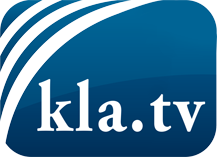 what the media should not keep silent about ...Little heard – by the people, for the people! ...regular News at www.kla.tv/enStay tuned – it’s worth it!Free subscription to our e-mail newsletter here: www.kla.tv/abo-enSecurity advice:Unfortunately countervoices are being censored and suppressed more and more. As long as we don't report according to the ideology and interests of the corporate media, we are constantly at risk, that pretexts will be found to shut down or harm Kla.TV.So join an internet-independent network today! Click here: www.kla.tv/vernetzung&lang=enLicence:    Creative Commons License with Attribution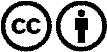 Spreading and reproducing is endorsed if Kla.TV if reference is made to source. No content may be presented out of context.
The use by state-funded institutions is prohibited without written permission from Kla.TV. Infraction will be legally prosecuted.